APROVADOS AUXÍLIO BRASIL AGOSTO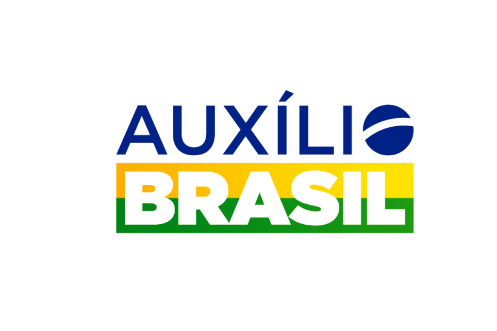 NU_NIS_RFNOME_RF20480365428ABILENE VIEIRA DA ROCHA                                     21357294885ABINAECIA DE BARROS BARBOZA GOMES                           21358925951ABISMAEL TENORIO DA SILVA                                   16094798911ABRAAO ALVES DE ANDRADE                                     21203302209ABRAAO MARCOS DA SILVA                                      20620582078ADA PRISCILA AMORIM DOS SANTOS                              10878784842ADALBERON LEOCADIO SILVA                                    12092606362ADALBERTO CARNEIRO DE ANDRADE                               21366266139ADALBERTO LUIZ DA SILVA                                     12156961249ADALGISO FRANCISCO DA CONCEICAO                             21355042986ADAMASTOR PEREIRA DA SILVA NETO                             21213844233ADAUTO ALVES DE OLIVEIRA                                    12532715148ADEILDO LUIZ GOMES DA SILVA FONTES                          21205153197ADEILDO SANTANA DE MENDONCA                                 17034087634ADEILSON IRINEU DE SOUZA                                    12169589653ADEILSON RAMOS MENDES                                       13925146457ADELIDIO CIPRIANO DA SAILVA FILHO                           12714601458ADELSON LOURENCO COELHO                                     16166867825ADELSON SILVA DE FARIAS                                     10810377443ADEMILSON CAVALCANTI DA SILVA                               12466283621ADEMIR FELIX DA SILVA                                       16118371777ADEMIR FRANCISCO DA SILVA                                   12106518848ADEMOSTRICO CAMILO DE SOUZA                                 16165553444ADENILSON ALVES DA SILVA                                    20199128647ADENILTON VIEIRA DA SILVA                                   13181628459ADEVAGNER DOUGLAS DE MENEZES                                21209515484ADNA SUELY DOS SANTOS SILVA                                 16158315029ADOLFO ALVES DA SILVA PIMENTEL                              16081802680ADRIANA CARLA DE CARVALHO LIMA                              16166881100ADRIANA DO NASCIMENTO SALVIANO                              12511408750ADRIANA MARIA DO NASCIMENTO                                 16020265642ADRIANA MARIA FRANCELINO DA SILVA                           16159792459ADRIANA MARINA DO NASCIMENTO SILVA                          13762909457ADRIANA SANTANA DA SILVA                                    21218840716ADRIANA SANTANA DIAS FREITAS                                16140269378ADRIANE CALINE DA SILVA                                     21203018624ADRIANE VENANCIO DA SILVA                                   16129071990ADRIANO CARLOS DA SILVA SANTANA                             23729022780ADRIANO DA SILVA VENANCIO                                   20681696626ADRIANO DE ARAUJO FERRAZ                                    16128178805ADRIANO EDMILSON NASCIMENTO DA SILVA                        20465011815ADRIANO FRANCISCO DA SILVA                                  13399132459ADRIANO FRANCISCO DE SANTANA MEDEIROS                       16129072083ADRIANO JOAO COSME DA SILVA                                 20199116916ADRIANO JOSE DA SILVA                                       16091111990ADRIANO MANOEL DA SILVA                                     21215405415ADRIANO PEDRO PEREIRA DA SILVA                              20344776322ADRIANO ROBERTO BELINI JUNIOR                               19050049667ADRIANO ROGERIO DO NASCIMENTO                               13704083673ADRIANO SEVERINO DA SILVA                                   21046851332ADRIELLE LARISSA LAPA MAIA                                  21206773539ADRIELLE PAULA DA SILVA COUTINHO                            21219118801ADRIELLI MARIA DOS SANTOS MELO                              21219118690ADRYELE MARIA DA SILVA CAMELO                               21219119085ADRYELE MAYARA DA SILVA                                     21205160894ADSON CARLOS CLAUDINO DA SILVA                              20199138537AFONSO GONCALO DA SILVA                                     16136585260AGNALDO TEIXEIRA VALERIANO                                  21039626434AGNIS MARIA DANTAS RIBEIRO                                  12227808928AILTON BENEDITO MENDES                                      16095932530AILTON FELIX DO NASCIMENTO                                  16030521870AILTON JOAO DA SILVA                                        16158321789ALAINNY ALVES DA SILVA PIMENTEL                             20032833444ALAN NOGUEIRA DA SILVA                                      16143024619ALANA GIOVANA FELICIANO DE ANDRADE                          16166910623ALANE KATIELLE DE OLIVEIRA LUCENA                           20033577646ALBANITA SEVERINA PEREIRA                                   16020365892ALBERES IZIDIO PEREIRA                                      12441247540ALBERTO SEVERINO DOS SANTOS SILVA                           21219163831ALCIDES ANTONIO DE OLIVEIRA NETO                            20199130056ALCIDES GOMES MARTINS                                       16020372481ALCIONE AUREA ALVES BORBA                                   12092735251ALDEMAR CORREIA DA SILVA                                    20409025393ALDEMIR ARRUDA DO NASCIMENTO                                16129899336ALDENICE DIAS DOS SANTOS                                    16126334699ALDENIR JOSE PEREIRA                                        21216244016ALDINEIDE CAMPELO CABRAL                                    16127536856ALDO JOSE DA SILVA                                          12382560942ALDO VIEIRA DE MENDONCA                                     20335168692ALESSANDRA MARIA DOS SANTOS                                 21224609656ALESSANDRA VITORIA BARBOSA                                  21208975643ALESSANDRO CARLOS RIBEIRO DA SILVA                          16164124442ALESSANDRO GOMES DOS SANTOS                                 21268391680ALESSANDRO PEREIRA DE FREITAS                               16113630014ALESSON ALEX FAUSTO DA SILVA                                13338142454ALEX ANTONIO PEREIRA                                        16095949190ALEX CANDIDO DA SILVA                                       20050042976ALEX LIMA DE MOURA                                          16098565997ALEX LUIZ DA SILVA                                          13549023455ALEX LUIZ DOS SANTOS BARROS                                 16029466187ALEX PEREIRA DA SILVA                                       20199130250ALEX TEIXEIRA                                               15165064828ALEX TRINDADE DE LIRA                                       13010860454ALEXANDRE AZEVEDO DOS SANTOS                                16158327663ALEXANDRE BARTOLOMEU DE ARAUJO                              12552377663ALEXANDRE DANTAS DE LIMA                                    20032867322ALEXANDRE DE OLIVEIRA MENEZES DA SILVA                      13267052458ALEXANDRE FERREIRA DA GRACA                                 21209777519ALEXANDRE LOPES DE SOUZA                                    21365668802ALEXANDRE MANOEL DA SILVA                                   12296555154ALEXANDRE MESSIAS FERREIRA                                  21362368271ALEXANDRE SILVEIRA NETO                                     23817923534ALEXSANDRA BANDEIRA DE ANDRADE SABINO DE LIMA               16020281869ALEXSANDRA DA SILVA OLIVEIRA                                16091149009ALEXSANDRA DA SILVA SANTOS                                  16094161867ALEXSANDRA DA SILVA SOUZA                                   21203035227ALEXSANDRO ANDRE DA SILVA                                   20199119176ALEXSANDRO CARLOS PEREIRA GOMES                             12532718562ALEXSANDRO DA SILVA                                         16105338652ALEXSANDRO DA SILVA ALEXANDRE                               16010920702ALEXSANDRO FRANCISCO DA SILVA                               16128184082ALEXSANDRO FRANCISCO DE FRANCA SOUZA                        16167697133ALEXSANDRO JOSE DA SILVA                                    20753110541ALEXSANDRO JOSE LIRA DA SILVA                               16084295372ALEXSSANDRO DELMIRO DA SILVA                                16127492387ALICE DE MOURA LIRA                                         20204068325ALICE IVANA TEIXEIRA DA CUNHA SILVA                         21220786154ALICE MARIANE DA SILVA FERREIRA                             14302063994ALICIA BEATRIZ SENA DE AZEVEDO                              20199133144ALICIA DA SILVA MELO                                        16020628052ALINE CARLA CAVALCANTI DOS SANTOS                           20068631604ALINE CRISTINA PEREIRA DE FREITAS                           12781763456ALINE DE GOIS FERREIRA                                      19045007323ALINE KAROLINA DE LIRA                                      21040652265ALINE LUNA DA SILVA                                         20753096069ALINE TAYS DA SILVA                                         21208979509ALINE YASMIM DOS SANTOS                                     13518579451ALINNE MARIA FERREIRA PIMENTEL                              16030552555ALISSON DOUGLAS PEREIRA DE ASSIS                            20032893463ALISSON LUIZ DE MELO                                        16149937578ALISSON RAMOS DA SILVA                                      16113627390ALLAN DIOGO GONCALVES DA SILVA                              20440376372ALLAN WICTOR NASCIMENTO SILVA                               13885153458ALLISON AECIO GOMES                                         16167740470ALLISON LOPES DE SOUZA                                      16128189890ALLYSON ARTUR DA SILVA                                      21351806639ALLYSON CESAR CLAUDINO DA SILVA                             21205224736ALLYSON JOSE VIEIRA DA SILVA                                23773994369ALLYSON VINICIUS MARTINS DA SILVA                           20407568896ALOISIO FRANCISCO DA SILVA JUNIOR                           10667231231ALONSO PEREIRA DA SILVA                                     21370502127ALTAMIR JOSE CORREIA                                        12095587539ALUISIO MARQUES DE OLIVEIRA                                 21367306606ALUIZIO JORGE DA SILVA                                      12532712645ALUIZIO JOSE DA SILVA                                       12466037639ALUIZIO MARCELINO DA SILVA                                  13470458455ALUIZIO SEVERINO DE SANTANA                                 16092884500ALVARO MANOEL DO NASCIMENTO SILVA                           16092579147ALYSON CARNEIRO DA SILVA                                    20464783997ALYSON DIEGO LIVRAMENTO VIEIRA                              16157405830ALZENAIDE CARNEIRO DO NASCIMENTO                            21355735655AMANCIO JOSE VITAL JUNIOR                                   21360965671AMANDA CIBELLY DA SILVA                                     12382521351AMARO VICENTE DA SILVA FILHO                                12061614975AMAURI FRANCISCO BARBOSA                                    16020315755AMERSON FERREIRA DO NASCIMENTO                              13082810453AMILTON ALEXANDRE DOS SANTOS                                16162497160AMILTON DE MELO SILVA                                       21248518340ANA BEATRIZ DA SILVA                                        21209560501ANA CAMILA FIGUEREDO DOS SANTOS                             16108914379ANA CARLA DA CONCEICAO RIBEIRO                              20753110134ANA CARLA DO ESPIRITO SANTO                                 20385715778ANA CAROLINA MARQUES MACHADO                                16158169618ANA CAROLINA TRINDADE DA SILVA                              16128828478ANA CAROLINE DA SILVA SANTANA                               16169936577ANA CAROLINNA ROCHA DA SILVA                                16121403919ANA CECILIA DE OLIVEIRA                                     16086817651ANA CLAUDIA ALMEIDA DE OLIVEIRA                             21354520027ANA CLAUDIA DA SILVA MELO                                   16167074470ANA CLAUDIA GONCALO DOS SANTOS                              21365193456ANA CLAUDIA SEVERINA DA SILVA                               21355090956ANA CLAUDIA VAZ DE MENDONCA                                 21274765937ANA CLECIA DA SILVA                                         21369909588ANA CLEIDE BATISTA                                          12719447600ANA CRISTINA DA SILVA                                       16020343295ANA CRISTINA DE MELO OLIVEIRA                               21217844513ANA CRISTINA DO NASCIMENTO                                  16031036186ANA CRISTINA PEREIRA                                        16163148844ANA ELIZA SOARES DA SILVA                                   13443565947ANA ELIZABETE FRANCISCA DOS SANTOS                          21215613700ANA FRANCIELE DA SILVA RIBEIRO                              16127526303ANA ISABEL RODRIGUES DA SILVA                               16084541756ANA KARLA GOMES DO NASCIMENTO                               21215419459ANA KAROLAYNE ANGELA DA SILVA                               20753091709ANA KAROLINA SANTOS DE SOUZA                                16140226210ANA KAROLINE LIMA DA SILVA                                  16128823956ANA KAROLINE MARIA DE ARAUJO                                21233665679ANA KATHARINA GAMA ALVES                                    20933978248ANA KHERLANE DA SILVA                                       21207674259ANA LETICIA DE OLIVEIRA LIMA SILVA                          23702995184ANA LETICIA FELIX SILVA VASCONCELOS                         21361670306ANA LOPES DA SILVA                                          21209553890ANA LUCIA AURELIANO                                         12767305454ANA LUCIA BARBOSA                                           16020336841ANA LUCIA DA SILVA ALMEIDA                                  21221868855ANA LUIZA DOS SANTOS VIEIRA                                 16113507727ANA LUIZA FERNANDA DA SILVA                                 20464784195ANA LUIZA OLIVEIRA MACLINIO                                 21355572748ANA LUIZA SILVA SOARES                                      16028324818ANA MABEL DA SILVA                                          20033724002ANA MARIA ALVES DA CUNHA                                    23880391145ANA MARIA DA SILVA                                          16128422471ANA MARIA DO NASCIMENTO                                     23681703945ANA MARILISA VALENTIM DA SILVA CUNHA                        19018020365ANA PATRICIA DE PONTES SILVA                                12489038992ANA PAULA BARBOSA DIAS                                      21357405377ANA PAULA BATISTA DINIZ                                     12082816720ANA PAULA DA SILVA                                          21219552714ANA PAULA DE FREITAS                                        16104252576ANA PAULA DE LIMA SILVA                                     16020146430ANA PAULA DE OLIVEIRA                                       16114275501ANA PAULA PAZ DA SILVA                                      21219152902ANA PAULA RIBEIRO                                           16118400718ANA PAULA RUFINO DA SILVA                                   21077586967ANA ROBERTA DA SILVA                                        16118400882ANA VIRGINIA DA SILVA                                       16118400904ANA VITORIA FRANCELINO DA SILVA                             21235240756ANA VITORIA MARIA OLIVEIRA DE PAULA                         19002167531ANADEGY DE ALBUQUERQUE SILVA                                16007492045ANANIAS PEREIRA DA CUZ                                      12820116452ANDERSON ALEXANDRE BARBOSA                                  16020116760ANDERSON AUGUSTO DOS SANTOS                                 19042811431ANDERSON CARLOS DE FREITAS                                  20199128256ANDERSON DIOGO DAMASCENO SILVA                              21217812689ANDERSON ERICK BARBOSA FELICIANO                            15250619448ANDERSON FELIPE DE SOUZA AMARAL                             21205699610ANDERSON FELIPE TOME DA SILVA                               16030564154ANDERSON FRANCISCO DA SILVA                                 20199133063ANDERSON GADELHA FARIAS DA SILVA                            20033788205ANDERSON LUIZ MENDES DA SILVA SANTOS                        16159231090ANDERSON PEDRO DOS SANTOS BARBOSA                           16098583715ANDERSON RODRIGO DA SILVA                                   16030565401ANDERSON VICENTE DAS CHAGAS                                 16163490593ANDERSON WANDER DIAS DE LIMA                                16089206203ANDRE ANTONIO DA SILVA                                      16147953770ANDRE ANTONIO SILVA DO CARMO                                20910312901ANDRE CRISTOVAO SANTOS PEREIRA                              16127502080ANDRE DA SILVA COUTINHO                                     21217818814ANDRE DIOGO GOMES DOS SANTOS                                21237576050ANDRE FELIPE DA SILVA                                       16020658075ANDRE GALDINO DOS SANTOS                                    21355183237ANDRE JORGE DA SILVA                                        21272585001ANDRE JOSE CAMELO                                           12523187126ANDRE LIBERATO DA SILVA                                     21216228541ANDRE LUIZ DA SILVA                                         16136720087ANDRE LUIZ DE SOUZA                                         10875374295ANDRE LUIZ MOURA MIRANDA                                    20689359688ANDRE LUIZ PEREIRA DE LIMA                                  21205257235ANDRE MARIANO DA SILVA                                      21360179269ANDRE PINTO BANDEIRA                                        13688579452ANDRE TOME DE AZEVEDO                                       16147479726ANDREA ANACLETO DOS SANTOS                                  20986207580ANDREA CARLA DE OLIVEIRA SILVA                              21206662710ANDREA DE MENEZES FERREIRA                                  12621426850ANDREA MARIA DE FRANCA                                      23629758688ANDREA MARIA LOPES                                          21360324080ANDREIA CARINA SOARES                                       16092608406ANDREIA CARINE RAMOS COUTINHO                               12620808458ANDREIA HENRIQUE DE ARRUDA                                  21354372680ANDREIA MARIA DA SILVA OLIVEIRA                             21236557346ANDREIA MARIA DE LIMA SOUZA                                 13903736456ANDRESA CRISTINA MENDES                                     21223577424ANDRESA KESIA DO NASCIMENTO BATISTA DA SILVA                13727034369ANDRESON RAFAEL FIGUEREDO DA SILVA                          21216488527ANDRESSA CARLA DE SOUZA                                     16020310214ANDRESSA MARIA DE SALES FERREIRA MARINHO                    16088171910ANDREZA ARIANA VENANCIO                                     23835587060ANDREZA DA CONCEICAO PEREIRA SANTANA                        23862607980ANDREZA DE SOUZA XAVIER                                     21205251520ANDREZA GEOVANIA XAVIER DE LIMA                             16114251890ANDREZA MARIA LOPES DOS SANTOS                              21271794944ANDREZA RAFAELA ARRUDA DE MELO                              21210673705ANDREZA VITORIANO DA SILVA                                  21210876827ANDREZZA KARLA IZIDORO DE ARAUJO RODRIGUES AZEVEDO          16148776260ANDREZZA MARIA DA SILVA RIBEIRO                             21368692194ANDRIEL FELIX WANDERLEY DA SILVA                            16128571736ANDRIELLE DIAS DE SANTANA DO NASCIMENTO                     16104156054ANDRINY KARINY FERREIRA RAMOS                               21361515068ANGELA ANDRADE SILVA DE MELO                                16030580532ANGELA CARLA BELARMINO                                      21217166108ANGELA KARINNE DE SOUZA                                     21212739878ANGELA MARIA DE SANTANA                                     16020123481ANGELA MARIA DOS SANTOS                                     16093510752ANGELA SALVINO DA SILVA                                     16030585992ANGELITA HILDA DE LIRA FARIAS                               21359089553ANHTONY ALLYSON DA SILVA MENDES                             23717433616ANNA CLARA BARBOSA MARQUES DA SILVA                         20035314332ANNE KATHARINNE ALVES DE SOUZA                              21246850712ANNY CAROLINA SALES DE MELLO MIRANDA                        21219158579ANNY MIKAELLY RICARDO DA COSTA                              16161839114ANTONI RENATO DA SILVA GOMES                                21363271336ANTONIA JOSEFA DA SILVA                                     20689583634ANTONIA LEOMAYRA SANTOS DO NASCIMENTO                       21308729237ANTONIA LOPES DE SOUSA                                      21222293864ANTONIA PAULINO DE ANDRADE RIBEIRO                          23809514736ANTONIA RITA SILVA                                          21365563407ANTONIEL MOREIRA DE LIMA                                    21232408400ANTONIO ANEZIO DA CRUZ                                      12027567080ANTONIO BATISTA DA SILVA                                    12648155939ANTONIO CARLOS ARENCIO DE FARIAS                            20753102050ANTONIO CARLOS DA SILVA                                     12557437451ANTONIO CARLOS RIBEIRO COELHO DA SILVA                      12343264610ANTONIO COSMO DE LIMA FILHO                                 16128316833ANTONIO COSTA DE OLIVEIRA                                   21216621839ANTONIO EDUARDO CASSIUS DE MORAIS                           12061393944ANTONIO FRANCISCO DE PAULA                                  12027570251ANTONIO GOMES DOS SANTOS NETO                               13525640667ANTONIO GUSTAVO DE OLIVEIRA                                 10830175773ANTONIO HONORIO DOS PASSOS                                  12655954450ANTONIO JOAO DE LIMA SILVA                                  13744102458ANTONIO JOSE DA SILVA                                       23863042596ANTONIO JOSE DA SILVA NETO                                  12318327841ANTONIO JOSE DE LIMA FILHO                                  12983368450ANTONIO JOSE PEREIRA                                        12298052826ANTONIO LOURENCO DA SILVA                                   12532071577ANTONIO MANOEL FERREIRA FILHO                               21225874620ANTONIO MARCOS DOS SANTOS FERREIRA                          10765870182ANTONIO MARTINS DE SOUZA FILHO                              12245453451ANTONIO OLIMPIO DOS SANTOS                                  20335169230ANTONIO PAULO DA SILVA NETO                                 12157168089ANTONIO PORFIRIO DE LIMA                                    12117507893ANTONIO RIBEIRO DA SILVA                                    16139667187ANTONIO ROMEU DO NASCIMENTO                                 12532234905ANTONIO ROSA DA SILVA FILHO                                 12306012875ANTONIO SEVERINO SOARES                                     12095566310ANTONIO SEVERINO SOARES FILHIO                              16129415851ANTONIO TONIEL DA SILVA                                     12103506156ANTONIO VIEIRA DE MELO                                      13367838453APARECIDA DE OLIVEIRA LIMA                                  12431200002APOLIANA BARBOSA PEREIRA                                    21365300864APRIGIO TEOBALDO DE FREITAS JUNIOR                          20201020631ARELI LAIS DO NASCIMENTO ALVES                              21206971675ARIANA TAVARES RIBEIRO DE LIMA                              16030641787ARIEL GERLANE DA SILVA                                      16095225621ARLINDO CLEITON DA SILVA SOUZA                              21352275548ARMANDO MARCOS PEREIRA DE JESUS                             10818632736ARNALDO ANTONIO DA SILVA                                    23880593872ARTHUR FELIPE GOMES DA SILVA                                20204076239ARTUR DOUGLAS CORDEIRO                                      21203124254ARTUR HIGO DA SILVA SANTOS                                  20033893351ARYELSON ANDRADE MARTINS DE SOUZA                           16020156916ATAI GOMES DA SILVA                                         21212792620ATOS MANOEL FRANCISCO                                       23699105640AURESTENIA LORENA FERREIRA DA SILVA                         12177833452AURILIO JOSE DOS SANTOS                                     16154924209BARBARA VICTORIA FONTES DA SILVA                            21213910767BARBARA WIRLA BARBOSA DE OLIVEIRA                           20324595829BEATRIZ FELIX DE AZEVEDO SILVA                              21268771890BENAIR LINS DE SOUZA                                        16086623571BENIVAL CLEMENTINO DA SILVA                                 21353488820BERNARDETE GOMES DA SILVA OLIVEIRA                          21234249296BETANIA MARIA DA SILVA                                      16100785405BETANIIO BENTO DE LIMA OLIVEIRA                             16127544859BREHME HAESELLER ALVES DE BARROS                            21221079710BRENA JAMYLLE BARBOSA DUARTE DA SILVA                       13640101242BRENA NAYSI LIMA DO NASCIMENTO CARVALHO                     15837102659BRENDA DE CASSIA SARMENTO BARBOSA                           23705805653BRENDA KARLA FERREIRA DA SILVA                              20033121677BRENDAL CAIO FELIX DA SILVA                                 16087391879BRENNO PAULO DA SILVA                                       20688537884BRENNON DA SILVA DIAS                                       16057408676BRENO CEZAR ZEFERINO DE LIMA                                21237818216BRENO DA CONCEICAO                                          20199135929BRENO LUIZ DA SILVA                                         20753099254BRUNA CARLA COSTA SIQUEIRA                                  21219169724BRUNA GABRIELA SOUZA DE AZEVEDO                             21215426587BRUNA GABRIELE DA SILVA                                     16103271356BRUNA KAROLAINE DOMINGOS DA SILVA                           21360658329BRUNA KAROLYNE DE SOUZA FERREIRA                            21304727817BRUNA LARISSA DA SILVA LOPES                                21363595948BRUNA LARYSSA MELO DA SILVA                                 21356955721BRUNA SABRINA BARBOSA DA SILVA ARAUJO                       21230444671BRUNNA MARYANA DIAS DE SANTANA                              13155241305BRUNNA RAFAELLY FERREIRA                                    21216249891BRUNO FRANCELINO DA SILVA                                   13506862455BRUNO FRANCISCO DA SILVA                                    13949277454BRUNO JOSE DA SILVA                                         20210308138BRUNO SANTOS DA SILVA                                       21205413709BRUNO SEVERINO DA SILVA SANTANA                             20204062505BRUNO STERFANIO PEREIRA DE LIRA                             16020387594BRUNO WEBYSTER LLEYLON SANTOS SILVA                         13671744137CAIO CESAR DE ALBUQUERQUE NASCIMENTO                        16309300122CAIO HENRIQUE DA SILVA MOURA                                21372955749CAMILA BIONE ARANHA DE MOURA                                16224507792CAMILA CARLA DE ARAUJO FERREIRA                             16390775505CAMILA EDUARDA NOVAES DE OLIVEIRA FREITAS                   16306416065CAMILA FERREIRA DA SILVA                                    16304575492CAMILA MARIA DA SILVA                                       16386955944CAMILA SANTOS BERNARDO GOMES                                13883621454CAMILA TAYARA FERREIRA BORBA                                16313508344CAMILA VITORIA DA SILVA SOARES                              16257288143CAMILA VITORIA GOMES DA SILVA                               16308369552CAMILLY GABRIELLY CARNEIRO DA SILVA                         16257832536CAMILLY MARIA FELICIANO FERREIRA                            16460858439CAMYLE VITORIA DA SILVA SANTOS                              12749197777CANDIDO PEDRO DE OLIVEIRA                                   16233287570CARINE STEFANY ALVES DA SILVA                               16273907391CARLA CRISTINA SILVA DE OLIVEIRA                            16242945267CARLA GOMES DA SILVA                                        21368788515CARLA REGINA LIMA DE MOURA MARQUES                          12972478233CARLOS ALBERTO DA SILVA                                     14029439450CARLOS ALBERTO MELO DE ASSIS                                14033144451CARLOS ALEX MONTEIRO DA SILVA                               12745364458CARLOS ALEXANDRE GOES DE OLIVEIRA                           13331388458CARLOS ANDRE DA SILVA                                       12523192685CARLOS ANDRE REGIS DA SILVA                                 16195499286CARLOS ANDRE TERTO TAVARES                                  12863115458CARLOS ANTONIO DA FONCECA                                   12532596882CARLOS ANTONIO DA SILVA                                     17060915522CARLOS ANTONIO JANUARIO                                     13406199452CARLOS DA SILVA BARBOSA                                     16465165180CARLOS DANIEL DA SILVA                                      16405494749CARLOS DANIEL SILVA DE OLIVEIRA                             13147917451CARLOS DE MELO SILVA                                        20464782036CARLOS EDUARDO CORDEIRO                                     16242949165CARLOS EDUARDO DA SILVA                                     16461678922CARLOS EDUARDO DA SILVA                                     16504954438CARLOS EDUARDO GOMES DA SILVA                               16386981694CARLOS EDUARDO MAXIMIANO DO NASCIMENTO LIMA                 16463395545CARLOS EDUARDO RIBEIRO MARTINS                              16257585229CARLOS FERNANDES DA SILVA JUNIOR                            16247002107CARLOS FILIPE DOS SANTOS                                    12835187032CARLOS GABRIEL NEVES SOUTO DE OLIVEIRA                      20753113877CARLOS HENRIQUE CHIAPETTA DA SILVA                          16244020724CARLOS HENRIQUE DA SILVA                                    16432917175CARLOS HENRIQUE SOUZA SANTOS                                21371507629CARLOS JOAO DE OLIVEIRA JUNIOR                              16247002549CARLOS JOSE BENICIO DA SILVA JUNIOR                         12287541111CARLOS JOSE FERREIRA NETO                                   16474871378CARLOS MANOEL DA SILVA                                      16465908620CARLOS PEDRO AUGUSTO DA SILVA                               20311133147CARLOS REMI VIEIRA DE MELO                                  12296039180CARLOS ROBERTO PALHA DA SILVA                               16288850633CARLOS ROBERTO RODRIGUES DE OLIVEIRA                        21362176119CARMELINA GOMES DA SILVA                                    16427899814CARMEM LUCIA DE OLIVEIRA GOMES                              20612620489CAROLAILE FRANCA DE LIMA                                    23842427316CAROLAINE FRANCO RIBEIRO                                    16415782305CAROLAINE LIMA MAIA                                         23866213944CAROLINE MADALENA AGAPITO DE SA                             16195503615CASSIO ROBERTO DA SILVA FERREIRA                            14024484458CATIA CRISTINA FIDELIS DA SILVA CRUZ                        16664172373CECILIA MARIA DA SILVA SANTOS                               12447588919CECILIA MARIA DE OLIVEIRA                                   16605291663CECILIA MARIA FERREIRA                                      21352185158CELIA MARIA SIQUEIRA VAZ                                    12765832457CELIA REGINA DOS SANTOS                                     16571353866CELIA SEVERINA DA SILVA SOUZA                               12990345452CELIA SIMAO DA SILVA                                        16577598550CELIO MANOEL DA SILVA                                       12297645130CELIO ROBERTO RIBEIRO DA SILVA                              21328380906CELIO SILVA CORREIA                                         16644880542CHARLA RAIANY RIBEIRO DA SILVA                              16555375842CHARLENE VALERIA DA SILVA                                   16623319094CHARLES PEDROSA DOS SANTOS                                  16462436450CHRISLAYNE MARIA GUILHERME DO NASCIMENTO                    20604876283CHRYSLAYANE XAVIER TRAVASSOS                                12532721806CICERO AGRIPINO DA SILVA                                    12662156459CICERO GOMES DA SILVA                                       13212222459CIDA MARIA DA SILVA                                         16653564038CINTHIA TERESA DO NASCIMENTO                                12772563172CINTIA DANYELLE DA SILVA FERREIRA                           16504790257CLARIANE VITORIA DE MELO BARATA                             21356723111CLAUDEMIR FAUSTINO CORREIA                                  10758509925CLAUDEMIR PEREIRA DE LIMA                                   16478438695CLAUDENICE SUELI DA COSTA                                   13115273451CLAUDIA BRITO DE SOUSA                                      16474594862CLAUDIA COSTA DE OLIVEIRA                                   16433543236CLAUDIA DE BARROS SILVA                                     16451122093CLAUDIA DO NASCIMENTO FERREIRA                              20604078921CLAUDIA FERNANDA FRANCELINO RIBAS                           20199132423CLAUDIA JUSTINO DA SILVA                                    12484500620CLAUDIA LUCIANA FELIPE CARDOSO                              16205597617CLAUDIA MARIA DA SILVA                                      20933906514CLAUDIA MARIA GOMES DA SILVA                                21355081825CLAUDIA VICENTE DA SILVA                                    20204069208CLAUDIANE LUANY BERMUDES FREIRE                             21368708236CLAUDIANE VANELI DE OLIVEIRA SILVA                          16479203616CLAUDINEIDE MARIA DE SOUZA                                  20199128043CLAUDIO BARROS DE MELO                                      12511404046CLAUDIO ERNESTO DA SILVA                                    16494508244CLAUDIO FRANCISCO DA SILVA                                  14019326459CLAUDIO MANOEL DA SILVA                                     16190632476CLAUDIO MARINHO DA SILVA FILHO                              12404362668CLAUDIO RIBEIRO EVANGELISTA                                 12523177007CLAUDIO SIMPLICIO                                           13341640451CLAUDIONOR FRANCISCO SANTOS DA COSTA                        16205604923CLEBSON MAURICIO DE OLIVEIRA                                23714455058CLECIA MARIA DA SILVA                                       21363025467CLECIA MARIA FELIX DA SILVA TENORIO                         16430896987CLECIA OLIVEIRA DE AMORIM                                   13641489856CLECIO LOPES DE ANDRADE                                     16461723898CLEIBSON DE MELO DOMINGOS                                   13732145459CLEIBSON LUIZ HENRIQUE                                      20604840572CLEIBSON PAULO DA SILVA                                     23661464449CLEIDE ALEXANDRE DA COSTA                                   12127543124CLEIDE DE MOURA SALGADO                                     16479210671CLEIDE SEVERINA DE SOUZA COUTINHO                           13965319387CLEONICE LUIZ DA SILVA                                      16480667655CLEONICE MARIA SILVA DOS SANTOS                             21039911503CLEYTON ADRIANE DO NASCIMENTO SILVA                         16492646232CLEYTON FREITAS FERREIRA                                    20199129023CLEYTON GOMES DA SILVA                                      20199130242CLEYTON MANOEL DA SILVA SOUSA                               23758748220CLEYTON RODRIGUES DOS SANTOS                                12583892055CLEZIMAR MENDES DA SILVA MELO                               12532715997CLODOALDO MARCIO DA SILVA                                   12338234164CLOVIS MANOEL DA SILVA                                      12157390113COOSMO JOAQUIM DE ALMEIDA                                   12382572843COSME LOURENCO COELHO                                       12532364442COSMO ANDRE LAPA                                            21357480166COSMO CRISTOVAO DA SILVA                                    14044695489CRISLAINE MARIA SANTIAGO BARCELOS SOUZA                     16205626498CRISLAYNE CAMILLA DA SILVA VIEIRA                           22816580589CRISLLYANE CAROLINA FELICIANO DE ARAUJO                     22814194207CRISTIANA COSTA PESSOA SILVA                                12834566897CRISTIANE ALEXANDRE BARBALHO DE SOUZA                       16415636686CRISTIANE DO NASCIMENTO SILVA                               13084967457CRISTIANE LUZIA MARIA DE SANTANA                            16483449284CRISTIANE MARILEIDE FIRMINO DA SILVA                        21330287519CRISTIANE MENDONCA DA SILVA                                 13422904459CRISTIANE MONTEIRO DA SILVA                                 16433560106CRISTIANE NASCIMENTO DA SILVA                               16411409030CRISTIANO ANTONIO DA SILVA                                  21354103574CRISTIANO BARBOSA DE LIMA                                   20465010444CRISTIANO FERNANDO DE OLIVEIRA ARAUJO                       16430289460CRISTIANO HENRIQUE DA SILVA                                 13632122457CRISTIANO MENDES DA SILVA                                   16369849961CRISTINA BARBOSA DE LIMA                                    16391821055CRISTINA FIRMINO PEREIRA                                    16461746316CRISTINA MARIA DA SILVA                                     20204076948CRYSLANE EMILY SILVA GOMES                                  16591627910CYNARA MARIELY LIMA DA SILVA                                16099225081DAIANA DAS NEVES DO NASCIMENTO SILVA                        16167185116DAIANA VALERIA DE MELO MOURA                                21207051928DAIANE CAMILE DE ANDRADE ALVES                              16161171210DAIANE CRISTINA DOS SANTOS                                  16161448662DAIANE MARIA DA SILVA                                       16004734358DAIANE MARIANO DE SOUSA                                     20429673870DAMARIS HELIONAY DA SILVA                                   23849262967DAMIANA MARIA DE ALMEIDA                                    12804457607DAMIAO BELO DA SILVA                                        16159832728DAMIAO FABRICIO GOMES DA SILVA                              12199692088DAMIAO FRANCISCO DA SILVA                                   21209922454DAMIAO PAES DA SILVA                                        16158389316DANIEL ANDERSON DIAVARINDO DA SILVA                         16122389820DANIEL ANICETO DA SILVA                                     16092993229DANIEL CARLOS FERREIRA DA SILVA                             16096278567DANIEL DA SILVA JUNIOR                                      21215429934DANIEL EDIMILSON DA SILVA                                   12296020269DANIEL GOMES BEZERRA                                        20759342673DANIEL JOSE DA SILVA NETO                                   16094300492DANIEL JOSE DE LIMA                                         16109203069DANIEL MENDES DA CONCEICAO                                  12373904251DANIEL MOLLMANN                                             20633319419DANIEL OLIVEIRA FELIX DA HORA                               16136307503DANIEL PEDRO SOARES                                         12813587453DANIEL PEREIRA FERREIRA                                     16103296480DANIEL SANTIAGO DO NASCIMENTO                               16020405614DANIEL TERTO TAVARES                                        14591711419DANIELA COSMO SANTIAGO                                      20199120360DANIELA KARLA SOARES DE MEDEIROS                            21203165740DANIELE CAROLINE DA SILVA                                   16127553475DANIELE MARIA DE ANDRADE                                    13901152457DANIELLE BARBOSA FERREIRA                                   16129194227DANIELLE CARLA CORREIA DA SILVA                             12705809459DANIELLE DE KASSIA RODRIGUES MARTINS                        16091443616DANIELLY LUIZA MARQUES DA SILVA                             12779044456DANIELY SOPHIA FERREIRA BARBOSA                             13443867951DANILA MARIA DA SILVA NASCIMENTO                            13240975458DANILLO RAFAEL DE LIMA SANTANA                              16085983353DANILO LUIZ DA SILVA                                        16099266977DANILO MARIO DE FARIAS                                      21372878345DANNIELLY MAYHARA DO NASCIMENTO SANTOS                      16106310115DANUBIA RAMOS DE BARROS                                     13530868662DANYELLA VALERIA SOARES PEREIRA DOS SANTOS                  21204008053DANYLLO LUCIANO LUCAS LUIZ SIMOES DO NASCIMENTO             21216513602DARIO COSTA DE OLIVEIRA                                     20063134033DARLAN GABRIEL SANTANA ESPIRITO SANTO                       16099273841DARLEM SUELLEN DA CONCEICAO BATISTA SANTOS                  12404321414DAVI BENEDITO MAXIMIANO DA SILVA                            16127560617DAVI ISRAEL PEREIRA DA SILVA                                16091468414DAVID ANSELMO DA SILVA                                      21355543136DAVID NICOLA SANTANA CHIAPPETTA                             16031969689DAVID SANTOS FERREIRA PINTO                                 16113675549DAVID TENORIO DA SILVA                                      21209069530DAYANA CARLA DO NASCIMENTO                                  21209584478DAYANE BARBOSA DE OLIVEIRA SILVA                            16163745214DAYANE CAROLINE GOMES DA SILVA                              16131832367DAYANE KAROLINE DA SILVA GONCALVES                          16018944856DAYANE MARIA FERREIRA                                       21217185803DAYANE OLIVEIRA DA SILVA                                    20464782559DAYVSON DE MELO GOMES                                       20204060340DAYVSON HELENO LINS DA SILVA                                20911449935DEBORA MARIA SOARES                                         20199130676DEBORA RAQUEL BARBOSA DE OLIVEIRA                           21215431319DEBORA ROQUE DA SILVA                                       21254708881DEBORA VITORIA LIMA DOS SANTOS                              14034896457DEBORAH DE FARIAS GUIMARAES                                 21205769805DEIBSON EZEQUIEL DA SILVA                                   16126119992DEISE MARIA DO NASCIMENTO                                   16025308196DEISIBELY CAROLINE SILVA ARAUJO                             16027739615DEIVID CARLOS DA SILVA                                      13220409457DEIVID SOARES DA SILVA                                      12586461810DEIVIJAN SANTOS DE OLIVEIRA                                 13883595453DEIVISON LOPES DA SILVA                                     16013002038DEIVSON RAIMUNDO DO NASCIMENTO                              20033206990DEIZE MARIA DO NASCIMENTO                                   21217188349DENIEL DAVYD DOS SANTOS SILVA                               21202254693DENILSON DE LIMA GOMES                                      16145083469DENILSON DO CARMO SANTANA                                   16027915588DENILSON HERMINIO ALVES                                     16127564892DENISE NAYARA MENDES DA SILVA                               16099307045DENISY NAIARA DA SILVA                                      21203523167DENIZE RODRIGUES SILVA                                      16099823752DEVANICE MARIA DA SILVA                                     20753100392DEVYSON DA SILVA GOMES                                      15638382937DEYBISON FRANKILIN DO NASCIMENTO                            16020839185DEYSE CRISTINA SANTOS DA COSTA                              12886716458DIANA PEREIRA BATISTA                                       16148726891DIEGO CESAR DO NASCIMENTO                                   16111840364DIEGO EDUARDO DA SILVA                                      15162939610DIEGO HENRIQUE DA SILVA ALMEIDA                             12868361961DIEGO MARTINS GOMES DA SILVA                                16020429890DIEGO MONTE FERREIRA DA SILVA                               16020427375DIEGO OSCAR DE LIMA                                         16106942901DIJAVAN SEVERINO DA SILVA                                   13082814459DILSON PEREIRA DA SILVA                                     16126357915DIOGO ALVES DE SOUZA PIMENTEL                               16020193560DIOGO CARLOS FERREIRA DO NASCIMENTO                         21210978441DIOGO HENRIQUE DOS SANTOS MELO                              21360378474DIOGO PEREIRA DA COSTA                                      20645631005DIONE CRISTINA DE MOURA                                     16084789952DISLAINY CRISTINA CORDEIRO                                  10808991504DIVALDO CLEMENTE DOS SANTOS                                 21353209921DJALMA DE SOUZA GOUVEIA FILHO                               21339327238DJENYFER EDUARDA BARBOSA DE LUNA                            20753104533DOMINGOS SAVIO DE LIMA                                      12408220574DOMINGOS SAVIO DE MORAES PONTES                             12937272454DOMINGOS SAVIO DIAS ALVES                                   16121425874DORISANDRA FERREIRA DE ARAUJO                               21206697247DOUGLAS CEZAR DA SILVA                                      16149698344DOUGLAS ELIAS DE OLIVEIRA BARROS                            16093108733DOUGLAS HUGO DA CONCEICAO                                   16114339488DOUGLAS LOPES DOS SANTOS                                    20753091865DOUGLAS LUIZ DA CONCEICAO                                   16020876919DOUGLLAS DAYVISSON SILVA CORDEIRO                           16096366989DOURIVALDO OLIVEIRA DE AZEVEDO                              23746848799DRIELLY MONISE DA SILVA SOARES CARDOSO                      16020443532DULCICLEIDE JOSEFA DA SILVA                                 12993943458DURVAL PEREIRA DA SILVA FILHO                               16129280247DYNARA PEREIRA BORBA                                        12234221791EBENEZE BARBOZA DE SOUZA                                    16089541630EDENILSON WANDERLEY DE FARIAS                               13351064453EDENILTON MANOEL DE ANDRADE                                 12327046175EDERALDO BEZERRA DOS SANTOS FILHO                           12990484452EDGAR GOMES DA SILVA                                        21216322912EDIEL JOSE DO NASCIMENTO FILHO                              12212264048EDIELSON FERREIRA DA SILVA                                  16141114947EDIJANIA LEONEL DE SOUZA                                    12444268441EDILENE CRISOSTOMO DA SILVA                                 21249905151EDILENE DA SILVA GOMES                                      16116975993EDILEUZA CAMPOS DOS SANTOS                                  12701114456EDILEUZA MARIA BATISTA                                      16103355053EDILEUZA VITORIANO PEREIRA                                  16122802388EDILSON DA SILVA BEZERRA                                    21362175007EDILSON FERREIRA DE LIMA                                    12785671459EDILSON FRANCISCO ALEXANDRE                                 12732095453EDILSON JOSE SEVERINO                                       18087890561EDILSON LUIZ EVANGELISTA                                    14586860789EDILSON SIEBRA DOS SANTOS                                   16095579148EDILSON THOMAZ GONCALVES                                    16020463398EDILZA MARIA DA SILVA                                       12216527019EDINALDO BATISTA DA SILVA                                   10734046682EDINALDO EMIDIO DOS SANTOS                                  21370171368EDINALDO FERREIRA DIAS                                      16099402005EDINALDO LUIZ DA SILVA                                      12076767462EDINALDO MANOEL DA SILVA                                    14557659086EDINALDO SEVERINO DA LUZ                                    17009562804EDISON MARINHO DOS SANTOS                                   12604207453EDIVALDO ARLINDO DE OLIVEIRA                                15161888907EDIVALDO EDUARDO DA SILVA JUNIOR                            12918732453EDIVALDO VICENTE DE VERAS                                   13603199455EDIVANIA DIAS DA SILVA LIMA                                 20209655377EDIVANIA LOPES DE FREITAS                                   21217199200EDIVANIA MARIA MARTINS DO NASCIMENTO                        21270916817EDIVANIA MARIA TEXEIRA DA SILVA                             12489038860EDJANE CAVALCANTI DA CUNHA                                  16109222950EDJANE CAVALCANTI DA SILVA                                  21249279021EDJANE MARIA SILVA DE PAIVA                                 13232592456EDJANE MENDES DA SILVA SANTOS                               12408347353EDJANE OLIVEIRA DA SILVA                                    21210992657EDLENE MARIA BARBOSA DA SILVA                               21361289246EDLEUZA SEVERINA DA SILVA                                   12924128457EDMAR STIVAL FILHO                                          12532345596EDMILSOM JOSE DA SILVA SOUSA                                16096391037EDMILSON ANACLETO DA SILVA                                  12287541227EDMILSON BATISTA DA SILVA                                   21209082782EDMILSON DE SOUZA FILHO                                     16128938206EDMILSON FERREIRA LINS                                      21229897692EDMILSON MANOEL TEIXEIRA                                    16110686086EDMILSON MANUEL ALVES                                       21359033922EDMILSON SEVERINO DA SILVA                                  13075587450EDMILSON SEVERINO DA SILVA                                  12741199452EDNA BEZERRA DA SILVA                                       16113569897EDNA CARLA DA SILVA                                         16168206087EDNA DIAS DA SILVA                                          16020453554EDNA FERREIRA DE LIMA                                       16030782143EDNA GOMES DA SILVA                                         16012242647EDNA LUCIENE DA SILVA                                       12786604453EDNA MARTINS DE MORAES                                      16085587318EDNALDO AMARO DA SILVA                                      16086004987EDNALDO FELIPE DOS SANTOS                                   20753089216EDNALDO FERREIRA DA SILVA JUNIOR                            16030783328EDNALDO JOSE FERREIRA FILHO                                 16157430770EDNEIA INACIO DE LIMA SILVA                                 12532688558EDNEIDE MARIA MACIEL DE ANDRADE                             13070330451EDSANDRO JOSE DA SILVA                                      19017028893EDSON ARCANJO DE OLIVEIRA                                   12720573452EDSON BENEDITO MENDES                                       23854110916EDSON CARLOS DOS SANTOS                                     16161330432EDSON DA SILVA DIAS                                         16096410279EDSON DE LIMA MORAIS                                        21361012902EDSON FRANCISCO LIRA DA SILVA                               12280958688EDSON GUILHERME DA SILVA                                    16020459277EDSON JOSE DA SILVA                                         16030789571EDSON JOSE DA SILVA                                         13266164457EDSON JOSE DE FRANCA                                        16016504794EDSON JOSE DE FREITAS SILVA                                 16020461417EDSON JOSE DE SOUZA                                         13862986453EDSON JOSE DO NASCIMENTO                                    16099414852EDSON LUIZ DA SILVA                                         13061517455EDSON MANOEL DA SILVA                                       13232658457EDSON PEDRO SOARES                                          13370325453EDSON PEREIRA DA CRUZ                                       14053075455EDSON PERREIRA DA SILVA JUNIOR                              20199130528EDSON ROBERTO XAVIER DE OLIVEIRA                            21210277117EDUARDA FELICIANO DE OLIVEIRA                               16087667580EDUARDA ROSA DA SILVA                                       19052400159EDUARDO ANDRE FERREIRA DA SILVA                             16030798961EDUARDO ANTONIO DA SILVA                                    16121432110EDUARDO BATISTA DA SILVA                                    16020469175EDUARDO BORGES DA SILVA                                     16168621777EDUARDO CAITANO DOS SANTOS                                  23824702998EDUARDO JOSE DOS SANTOS                                     16105217111EDUARDO JOSE DOS SANTOS                                     16030797493EDUARDO JOSE FERREIRA                                       16111547799EDUARDO JOSE SOARES FILHO                                   12496251698EDUARDO MARINHO DA SILVA                                    20389637062EDUARDO MENDES DE ARAUJO                                    12236749165EDUARDO RODRIGUES DA SILVA                                  12532722268EDUARDO TAVARES DA SILVA                                    12877307451EDVAL PEREIRA DA SILVA                                      16128254064EDVALDA MARIA DA SILVA                                      16020465374EDVALDO CANUTO BEZERRA                                      21236478276EDVALDO DA SILVA                                            20407568640EDVALDO DE LIMA MOURA                                       16128444785EDVALDO DINIZ DO NASCIMENTO                                 12027498305EDVALDO LOPES DE SOUZA                                      21206701538EDVALDO MANOEL DO NASCIMENTO                                16011226265EDVALDO QUIRINO DA SILVA                                    16084865209EDVAN HENRIQUE DA SILVA FILHO                               10667230855EDVAN JOSE DE LIMA                                          13198220458EDVAN JOSE NUNES                                            16136809215EDVAN MENDES DA SILVA                                       13233382455EDVANIA MARIA DA SILVA                                      21356614622EDVANIA MARIA DA SILVA MELO                                 16149966551EDVANIO SABINO DO NASCIMENTO                                16082145241EGIDIO SEVERINO DA SILVA                                    16148433452EGILSON JOAQUIM FRANCISCO                                   12103657405EGRINALDO SOUTO MAIOR                                       16168622773EGRINAURA BERNARDO                                          13428274457EGUINALDO MOREIRA DE SOUZA                                  21210730733ELAINE FELIX DOS SANTOS                                     21361526582ELAINE SOARES DA SILVA                                      16055251621ELANE VALERIA COSTA OLIVEIRA                                19012723224ELANIA CRISTINA MELO DA SILVA                               16103382514ELAYNE MARIA DA SILVA FERREIRA                              16030862503ELDOM TEILOR DA SILVA BRANDAO                               16097327723ELEN DAYANA DE ARAUJO MACENA                                16020475930ELENICE MARIA DE SANTANA                                    16089622762ELENILDA ESTELITA DA SILVA                                  16103389349ELENILDO VITORIANO PEREIRA RAMOS                            13050654456ELEONARDO VIEIRA GOMES                                      16132302876ELIANA PEREIRA DE MELO                                      16030818199ELIANE BARBOSA DA SILVA                                     16020480993ELIANE MARIA DA SILVA SANTANA                               16020220029ELIANE MARIA DO NASCIMENTO                                  12664024452ELIANNE SANTOS DA SILVA MOURA                               12770223455ELIAS ANTONIO PEREIRA                                       20065724849ELIAS COSMO DA SILVA                                        21356292056ELIAS GONCALVES DA SILVA                                    16086018392ELIAS KEVEN PEREIRA DA SILVA                                21372614852ELIAS QUEIROZ BRASIL                                        21300979358ELIDA KIARA SIMOES                                          16020225306ELIS REGINA SANTOS DE OLIVEIRA                              23869605118ELISABETE SOBRAL XAVIER                                     16055275067ELISABETH FERREIRA DE FRANCA LIMA                           21349012620ELISANGELA DE OLIVEIRA BARBOSA                              21206708060ELISANGELA GOMES DE LIRA                                    16030828186ELITON BOTELHO DA SILVA CARIAS                              10818692399ELIVALDO FRANCISCO DA SILVVA                                13591268894ELIZA APARECIDA DO NASCIMENTO SILVA                         16122810011ELIZABETE MARIA DA SILVA LIMA                               21362863957ELIZABETE MARIA DE LIMA FRANCA                              21356437194ELIZABETE RAMOS DOS PRAZERES MELO                           16111887034ELIZANGELA DE MOURA ALBUQUERQUE                             21225895059ELIZANGELA EMANUELLE BATISTA DA SILVA                       16094393717ELIZANGELA PEREIRA DA SILVA                                 21234358273ELIZANGELA SOARES DE OLIVEIRA SILVA                         19012403491ELIZEU DE LIMA SILVA                                        23726452571ELOHA LUCILENE DA CONCEICAO REGO                            16126150741ELOIZA RAYNNARA SILVA FREIRE                                21040923013ELOUISE CRISTINA PESSOA DO AMARAL                           16095790418ELVES FRANCISCO DA SILVA                                    21217204662ELYS BEATRIZ VIEIRA DA SILVA                                16161508266EMANOEL JOAQUIM SOARES DA SILVA                             16020497411EMANOEL VIEIRA DA SILVA                                     16168322745EMANUEL ALVES RODRIGUES CAVALCANTI DA SILVA                 20199116096EMANUEL MARCIO RODRIGUES DA SILVA                           15162995618EMANUELLA PRISCILA APRIGIO DE CARVALHO AMORIM               20465010479EMANUELLE KARINE DA SILVA                                   16128942602EMANUELLY DE LIMA COELHO                                    13864348454EMANUELY CORDEIRO DE MEDEIROS                               13445511593EMERENCIANA DAS GRACAS COSMO REIS SILVA                     16152926212EMERSON ALEFF SANTOS DA SILVA                               20071572915EMERSON EDUARDO DA SILVA                                    20199120212EMERSON FENELON DE ALBUQUERQUE                              16020499791EMERSON JOSE DA SILVA                                       16030842995EMERSON LOPES DE FREITAS                                    14026919451EMERSON VICTOR DE PAULA BRITO                               16135960599EMILLY GABRIELY PANTALEAO PONCIANO DA SILVA                 13986703089EMILLY RAMOS FERREIRA                                       21211946039EMMANUELLE OLIVEIRA DA SILVA                                16156798936EMYLY ALESSANDRA SOUZA SILVA                                20063133290ENEAS FERREIRA DA SILVA                                     23753801107ENIA MARIA PEREIRA DE AARAUJO                               13208834453ENOK MANUEL DA SILVA                                        12459639092ERALDO JOSE DO NASCIMENTO                                   12849108458ERALDO JOSE SIMAO                                           13093415453ERANDI ALBUQUERQUE DA SILVA                                 16121441209ERICA MARIA DA SILVA                                        16145153459ERICK GABRIEL BERNARDO                                      21204372235ERICK JONATHAN HERCULANO DA SILVA                           21214218131ERICK LUIS PESSOA LEAO                                      16131916994ERICLEINIO DE SANTANA OLIVEIRA                              13665739453ERIKA MIRANDA RIBEIRO                                       16089695182ERIKA RAYANE SANTANA DO NASCIMENTO                          16113707521ERIKA SINFRONIO DA SILVA                                    13481868455ERIKA VANESSA DA SILVA                                      16086918512ERILANY EMILLY DA SILVA PEREIRA                             16561509588ERILENE MARIA LIMA DA SILVA                                 12338151161ERINALDA MARIA NASCIMENTO                                   16113707866ERINALDO VIEIRA DA SILVA                                    21205626575ERISON JOSE RIBEIRO                                         20199116746ERIVALDO ANTONIO DE LIMA                                    13784741451ERLANIA DUARTE DA SILVA                                     20199135538ERNANNYS GERALDINO ALMEIDA NUNES                            12434926381ERONILDO ALVES SALES                                        16161520266ERONILDO JOAQUIM SOARES DA SILVA                            12117517554ESMERALDO CAITANO DOS SANTOS                                16300304761ESTEFANE DO NASCIMENTO RIBEIRO                              16308544087ESTEFANIO FERNANDO DOS SANTOS                               16314598967ESTEFANY PEREIRA DA COSTA                                   13359776452ESTER BARBOSA DE AGUIAR                                     16312796001ESTER KAYLANE FERREIRA DE SOUZA                             16294730970ESTER LIMA DOS SANTSO                                       16205314151ESTER MARIA DE AMORIM SOARES                                16195312461ESVALDO DOS SANTOS SILVA                                    12432037482ETAN GOMES RAMOS                                            16128452729EUDES DE SOUSA NUNES                                        21209639892EUDIANE LARISSA DA SILVA SOUZA                              12106506599EUGENIA TEREZA DE OLIVEIRA PAES                             16109103080EUGENIO LEANDRO DA SILVA JUNIOR                             12532713145EULALIA DA ROCHA CHIAPPETTA MIRANDA                         23879943628EUNICE RODRIGUES LIRA                                       13974586457EVA VILMA ANCELMO RICARDO DA SILVA                          12832140450EVALDO MANOEL DA SILVA                                      16020522505EVALDO MIRANDA DA SILVA FILHO                               16086037753EVANDRO ANTONIO DA SILVA JUNIOR                             16113609600EVANDRO BARROSO DE MORAIS                                   21340745609EVANDRO GALDINO DA SILVA                                    21213990892EVANIRA RODRIGUES DA SILVA                                  16158444260EVELLYN GABRIELA SOUSA DA SILVA                             16168399187EVELLYN RAIANE CAVALCANTI MARQUES                           16088412551EVELYN ARIELLE DE ARAUJO BEZERRA                            21210067767EVELYN RAISSA LOPES DA SILVA                                13704974454EVERALDO CLAUDIO DA SILVA                                   20063133312EVERALDO FERREIRA DA SILVA                                  12389793446EVERALDO FRANCISCO DE OLIVEIRA                              16141143939EVERALDO HERCULANO DA SILVA                                 20201021387EVERALDO JOSE DE LIMA                                       21216425657EVERALDO JOSE DO NASCIMENTO                                 10692204439EVERALDO LEITE BEZERRA                                      16020523315EVERLAINY KELLY DO NASCIMENTO DE LIRA                       21366629320EVERSON DOUGLAS DE FREITAS DELGADO                          16103458146EVERTON BATISTA DA SILVA                                    16169750511EVERTON CESAR DE ARAUJO                                     12805813156EVERTON FRANCISCO DA SILVA                                  16085878525EVERTON GENEZIO DA SILVA                                    16086040193EVERTON LUIZ MORAIS DA SILVA                                21039921738EVERTY LUCENA SILVA                                         21236662239EVITON BARBOSA RIBEIRO                                      21205829387EVYLLEN GABRIELLE DA SILVA LIMA                             16162870104EWANDREIA MARINHO DE MORAES                                 12106517647EWERSON PAULO DA SILVA                                      12484559994EZEQUIAS JOSE DA SILVA                                      16231885586EZEQUIEL DE ARAUJO FERREIRA DA SILVA                        13067274457EZEQUIEL DE LIMA SILVA                                      16223791756EZEQUIEL SIMOES DA SILVA                                    12827517452FABIA MICHELY MENEZES DA SILVA NASCIMENTO CORDEIRO          21370570467FABIANA GOMES DA SILVA                                      16105280980FABIANA JANUSE BARBOZA LOPES                                21236530006FABIANA LUCIA DOS SANTOS                                    19023519186FABIANA MONTEIRO DA SILVA                                   20753113192FABIANO BEZERRA DA SILVA                                    13451367458FABIANO CLEBER DA SILVA                                     16131935263FABIO ANDRE DE SOUSA                                        16287604981FABIO ANTONIO DA SILVA                                      16030887662FABIO CLAUDIO DA SILVA FERREIRA                             16245406758FABIO DA SILVA MENEZES                                      20407568616FABIO FELIPE DE OLIVEIRA SILVA                              12815377456FABIO GOMES DA SILVA                                        21212948272FABIO GUILHERMINO DA SILVA                                  13356368450FABIO JOSE DIAS DE SOUZA                                    13404569457FABIO JULIO DA SILVA                                        21348968925FABIO MENDONCA CHAVES                                       16020532535FABIO MESSIAS DA SILVA                                      12780699452FABIO MUNIZ FERREIRA                                        16126890419FABIO SANTANA DA SILVA WANDERLEY                            16020532713FABIO SERGIO BONIFACIO DA SILVA                             16274157760FABIO SEVERINO DA SILVA                                     16070536100FABIO SILVA                                                 19013783174FABIOLA ELIAS PEREIRA DA SILVA                              16161531128FABIOLA VIEIRA DA SILVA                                     16020534864FABRICIO GOMES DA SILVA                                     21220844596FABRYCIO FERNANDO DA SILVA                                  21355576905FAGNER FERREIRA DA SILVA                                    13750810450FAGNES JUNIOR JOSE DA CRUZ                                  13502563453FELIPE ARNALDO DA SILVA XAVIER                              15699951060FELIPE CLOVIS BANDEIRA DE FREITAS                           16089767744FELIPE DANIEL BARBOSA                                       16085070358FELIPE ELIAS DE AGUIAR                                      16307044552FELIPE GUILHERME DA SILVA                                   16098780707FELIPE JOSE DA SILVA                                        16127618674FELIPE KLEYTON JOSE DE MOURA                                21039627163FELIPE LACERDA DE SOUZA                                     20073277694FELIPE MAGNO DA SILVA ANDRADE                               16020539564FELIPE MANOEL DA SILVA                                      16098780219FELIPE MATHEUS DE OLIVEIRA                                  16294479852FELIPE ROSA DE ARAUJO NUNES                                 16211224983FELIPE VENTURA DOS SANTOS                                   20428172924FELLIPA DOS SANTOS SOUZA                                    12869702940FELLYPE GOMES DA SILVA                                      20199111329FERNANDA ALICE DE CASTRO COUTINHO                           21352251037FERNANDA CRISTINA CARIAS                                    13198796457FERNANDA DA SILVA REGIS                                     22010904124FERNANDA FERREIRA DOS SANTOS LUZ                            16287033291FERNANDA MARIA DA SILVA                                     19012401154FERNANDA MARIA DO NASCIMENTO                                16195250016FERNANDA MILLENA DE SANTANA                                 20726889533FERNANDA RODRIGUES BARBOSA DE ALBUQUERQUE                   13416701452FERNANDA TAVARES JACOME                                     16300223567FERNANDO AGUIAR DOS SANTOS                                  12216543405FERNANDO ALVES DE OLIVEIRA FILHO                            20199115677FERNANDO ANTONIO DE OLIVEIRA MIRANDA FILHO                  12532462495FERNANDO DE OLIVEIRA DANTAS                                 16227463419FERNANDO FAUSTINO DE OLIVEIRA                               13030829455FERNANDO FRANCISCO DO NASCIMENTO                            12070629866FERNANDO JOAQUIM DA SILVA                                   16257487286FERNANDO MANDU DA SILVA                                     16303900985FERNANDO MARCOS SILVA DE OLIVEIRA                           16257415137FILIPE EDUARDO DA SILVA                                     16312781829FILIPI FRANCISCO DA SILVA                                   16195255271FLAVIA BATISTA DE ARAUJO                                    13901656455FLAVIA CLAUDINO DOS SANTOS                                  16205230845FLAVIA MORGANA SANTOS QUEIROZ                               16284695498FLAVIANA MARQUES DE FRANCA                                  16215987353FLAVIANE CARLA RIBEIRO DA SILVA                             16195256995FLAVIANO CORREIA DA SILVA                                   16221135797FLAVIO ALEX DE SOUSA                                        20199127462FLAVIO FERREIRA DE LIMA SILVA                               12648446453FLAVIO HERMANO DA SILVA                                     13756203459FLAVIO INACIO DA SILVA                                      16205234158FLAVIO LUIZ SANTOS QUEIROZ                                  13750298458FLAVIO MANOEL DA SILVA                                      12968406452FLAVIO MIGUEL DOS SANTOS                                    20199119923FLAVIO RAMOS DOS PRAZERES                                   16280324940FRANCIELE DO CANTO DE CASTRO                                20753529313FRANCIELLE OLIVEIRA DA SILVA                                21368835572FRANCISCO CANINDE COSME DA SILVA                            13025613458FRANCISCO DE ASSIS GOMES DA SILVA FILHO                     23848036920FRANCISCO RODOLFO BARBOSA DA SILVA DE MELO AZEDO            12591168581FRANCISCO RUBENS DE LIMA                                    12327045365FRANCISCO SOARES DOS SANTOS                                 12199676147FREDERICO HERCULANO FERREIRA                                21372446062FRONTINA FENILON DA SILVA                                   16242039096GABRIEL CRISTIANO FIRMINO DA SILVA                          16302474699GABRIEL DE JESUS AUGUSTINHO DOS SANTOS                      12583310455GABRIEL FERREIRA MENDES                                     16222156364GABRIEL FREITAS DE SOUZA                                    20199114433GABRIEL RHALDNEY DA SILVA NASCIMENTO                        16275870665GABRIEL RUAN BATISTA DA SILVA                               16306274120GABRIEL VEIGA DA SILVA                                      16284713747GABRIELA LUANA HERMINIO DA SILVA                            20204075267GABRIELA MARIA DA SILVA                                     16323515661GABRIELA MARILIA FERREIRA DE OLIVEIRA                       16205266718GABRIELA PATRICIA DE ANDRADE FLORENCIO                      21358054969GABRIELE MARIA DA SILVA                                     16239550435GABRIELI DA SILVA MELO                                      16255857809GABRIELLE STEFANY DA CONCEICAO SILVA                        12532178479GAUDENCIO COSME PEREIRA                                     16190491988GEISIANE KRISLEY DA SILVA                                   16227824020GEISIANE MARIA DA SILVA                                     16307555131GEISON RYANN DA SILVA                                       16303934715GENEIDE DA SILVA SANTANA BATISTA                            21359374134GENETON LUCAS DA SILVA                                      16205387329GENILDA GUILHERME CABRAL                                    16312804314GENILDO ROCHA DA SILVA                                      12484566273GENILSON CAETANO DO NASCIMENTO                              12903961451GENILSON CLAUDIO FERREIRA                                   16303692509GENILSON JOSE DA SILVA                                      12441230737GENIVAL LUIZ DOS SANTOS                                     12273496119GENIVALDO FRANCISCO DA SILVA                                12532712866GEOIDE JOSE ARAUJO CALDEIRA                                 12872402839GEOVANA BATISTA WANDERLEY                                   16223928557GEOVANI LUIZ DA SILVA                                       16306882694GEOVANIA GOMES DA SILVA                                     16319891905GERALDO DE CARVALHO SILVA DA LUZ                            12412291731GERALDO INOCENCIO FERREIRA                                  16255905331GERALDO JANUARIO FILHO                                      12484571471GERALDO SATURNINO DE ANDRADE                                16306883747GERALDO SEVERINO DE MOURA JUNIOR                            16298942174GERCIANE LIRA DA SILVA                                      21360808029GERCINA DANIEL GOMES DOS SANTOS                             16195370933GERLAN GOMES LIMA SILVA                                     20204070605GERLANE KARLA BRITO DA SILVA                                21353806156GERMANO DIAS DE LIMA                                        13299071458GERSON BARBOSA DE BARROS                                    21370960028GETULIO BRUNO DE OLIVEIRA                                   20465010088GEYSON CHARLES RIBEIRO EVANGELISTA                          14019313357GEYVISSON JOSE DA SILVA                                     15162055399GILBERLAN BORGES DE LUNA                                    16227319326GILBERTO ALVES DA SILVA                                     23872355712GILBERTO GOMES SANTIAGO                                     13266458450GILBERTO JOSE DA SILVA                                      16313657560GILCELIA CRISTINA CABRAL                                    16229476801GILDA DENICE DA SILVA                                       16195785831GILIARDI JOSE DA SILVA                                      12648284453GILSON AGOSTINHO FERREIRA                                   10812064345GILSON BARBOSA DE SOUZA                                     12277375731GILSON PAULO DE ARAUJO                                      13225349452GILSON SEVERINO ALVES                                       12850143458GILVAN CAPITULINO DOS SANTOS                                20933818143GILVAN GOMES DA SILVA                                       16255916236GILVAN LOPES DA SILVA                                       12076767454GILVAN MANOEL DA SILVA                                      12532070570GILVAN VIEIRA DA SILVA                                      21365018794GILVANESA PEREIRA GOMES DE LIMA                             21370606550GILVANETE FRANCELINO MARQUES PESSOA                         16312808042GILVANIA SOUZA DO NASCIMENTO                                13079058452GILVANICE BEZERRA DA SILVA                                  16311380170GILVANISE MOTA DA SILVA                                     19032801239GILVELINO FELIX DA SILVA                                    16312510655GIRLAINE JULIANE DE SOUZA SOARES                            16227324125GIRLAN ANTONIO OLEGARIO DE SANTANA                          13114852695GIRLANE DE LIMA                                             16212381357GISELE GOMES DA SILVA                                       16268168284GISELLE MAIARA DO NASCIMENTO LUNA                           20309760458GISELLY ALEXANDRINA DA SILVA                                21351820542GISELLY KARINE OLIVEIRA DA SILVA                            16195395693GISELY IZABEL DA SILVA                                      20199116398GISLAYNE VALERIA DA SILVA                                   10773283185GIVALDO TAVARES DA SILVA                                    20063133789GIVANILDA VIEIRA DA SILVA                                   16287343231GIZELE CRISTINA DA SILVA                                    16316733446GIZELLY MARIA DOS SANTOS                                    16309111435GLAUCE FERNANDA MOURA DA SILVA                              21360715543GLAUCIA BARBOSA DA SILVA                                    12532598109GLEBSON ALVES DA SILVA                                      16224639168GLEBSON FRANCISCO DA CONCEICAO                              23667536859GLEIBSON PEDRO DOS SANTOS SILVA                             16300269230GLEICE KELLY MENDES FERREIRA DA SILVA                       23709778731GLEIDISON VIEIRA DE MELO                                    16195622916GLEISSON VIEIRA DA ROCHA                                    23630805139GLEYCE LAYS DA SILVA PEREIRA                                13131124457GLEYDSON DOS SANTOS XAVIER                                  16300268862GLEYDSON THIAGO DO MONTE                                    16260116218GLEYSON DE SOUZA CORREIA                                    12219098658GONCALO FERREIRA MAURICIO                                   12532079667GONCALO JOSE FRANCISCO FILHO                                21357060450GRACIELE SILVA HENRIQUES                                    16310083512GRACIELLY MARIA ANDRE COUTINHO                              16295641319GRACILENE CICERA DA SILVA                                   16306628070GRAZIELA SILVA HENRIQUES                                    16246940391GRAZIELA TENORIO DA SILVA                                   13984406451GREICY ANA NERE DE ALMEIDA CARIAS                           16226406926GREZELAINE MARINA SANTOS DE ANDRADE                         16308189740GUILHERME DA CRUZ AMORIM                                    23667855288GUILHERME FRANCISCO DE SOUZA                                20199117009GUSTAVO DE MORAES LEITAO FILHO                              16303914730GUSTAVO JOSE RIBEIRO                                        13668144450GUSTAVO TENORIO DA SILVA                                    12717573455HAMILTON FRANCISCO DA SILVA                                 16140459894HAWANY JULIANA SOUZA MAMEDE                                 16020101658HAYLA PEREIRA DE OLIVEIRA                                   16084270388HAYRLLA SANDELLY FREITAS DA SILVA                           13658029454HELEN BRANDAO LOPES DA SILVA                                15122004629HELENA CAMILA DE SOUZA ARAUJO                               21352991065HELENA FERREIRA DO NASCIMENTO                               20221154064HELENA JOSE DO NASCIMENTO                                   10854471011HELENA MARIA DE SANTANA                                     20753092578HELENY MELO DA SILVA                                        12860535456HELEODORO DE FRANCA FREIRE                                  21221712588HELLEN CAROLINY DE LIMA SILVA                               20753956920HELTON GUILHERME DA SILVA                                   21201309060HEMANUELLA HEVELYN LIBERATO DA SILVA                        20465011157HENRIQUE FERNANDO DA SILVA SOUSA                            21218819660HENRIQUE SALOMAO SANTOS FERREIRA                            16105253207HENRIQUE VIEIRA DA ROCHA                                    21360771273HENRIQUETA MENEZES LYRA DE PAULA SILVA                      20753109101HERCILIO PEREIRA DE SOUZA NETO                              16158438198HERISSON JULIO INACIO DA SILVA                              13727545614HIGOR JOSE DO NASCIMENTO                                    12362121641HILDEBERTO FERREIRA DO CARMO                                21355418714HILDEBRANDO MELO DO NASCIMENTO                              16195314715HILDELBERTO LISBOA DO CARMO                                 13835537457HINALES BERGUE RAMOS DE QUEIROZ                             23601451537HUGO THIAGO LOPES DE FARIAS TAVARES                         16545313461HUMBERTO JORGE DE AZEVEDO                                   12027497864HUMBERTO PEREIRA DA SILVA                                   20464782877HYAGO ALAX SOARES CARDOSO CRUZ                              16302509719IAGO DOUGLAS DE SANTANA VASCONCELOS PRATA                   19051283191IAGO LEANDRO DA SILVA SANTOS                                12868726455IANA MARIA DA CONCEICAO PONTES                              16309122917IARA MARIA DE AMARANTE                                      21364436053IARA PEREIRA DOS SANTOS LIMA                                21353782761IASMYN VICTORIA SANTOS DE OLIVEIRA                          13927167451IBSON BARBOSA DA SILVA                                      21355926280IGOR HENRIQUE DE LUNA DA SILVA SANTOS                       20064462328IGOR PACHECO DE MACEDO                                      22017688850ILKA VERONICA DE MIRANDA VEIGA                              16294696160INACIO HERCULANO DE SOUZA                                   12327046256INALDO FRANCISCO DA SILVA                                   16312794017INALDO VICENTE DA SILVA FILHO                               16285454230INGRID LAYLA FERREIRA DOS SANTOS SILVA                      16219916728INGRID MAIARA DA SILVA                                      16310105028INGRISLAINE MERCIA MELO DOS SANTOS BEZERRA                  20753088236IONE MARIA BERNARDO HENTRINGER                              21310731057IRACEMA CARNEIRO SOARES                                     16205301793IRACEMA MARIA DA CONCEICAO                                  21355000582IRACI OLINDINA DA SILVA                                     16223605847IRANICE CRISTINA DOS SANTOS                                 21297574917IRENE MARIA COSTA GOMES                                     12419299827IRENE MARIA DE OLIVEIRA                                     16249957848IRIS MARIA DA SILVA RAMOS                                   23683122737IRIS MARIA DE OLIVEIRA SANTOS                               16302542325IRIS THAINA MARIA DA CUNHA                                  12395221505ISABEL CRISTINA ALVES DUARTE                                10857199215ISABEL CRISTINA GOMES                                       16307170647ISABELA ANDRESSA DA SILVA SILVA                             22016186347ISABELA CAMILLY DA SILVA SANTOS                             16327289046ISABELA DO NASCIMENTO DE LIMA                               14064615456ISABELE FERNANDA LINS DA SILVA                              16242209668ISABELLA FERNANDA DA SILVA SANTANA                          16242065747ISABELLA FERNANDA FRANCA DE BRITO                           22003182895ISABELLA PEDROSA DA SILVA                                   16281818599ISABELLY EUNICE FRANCISCO DE FONTES                         16214660946ISAIAS KLEBER RODRIGUES DO NASCIMENTO                       20464777571ISALDO BARBOSA DA SILVA JUNIOR                              16205337453ISAQUE FIRMINO DA SILVA                                     16324438253ISAQUIAS DE FREITAS SOARES                                  12444759917ISMAEL GONCALVES DE OLIVEIRA                                12630776451ISMAEL MOREIRA DE LIMA                                      16232866887ISRAEL DA SILVA VENERANDO                                   23874860562ITAGIBA JOSE DE FREITAS NETO                                20753118755ITALO CAVALCANTI PEREIRA                                    16303923136ITALO EDSON DE MELO SILVA                                   21358649962ITALO MATHEUS COELHO ANDRADE MATIAS                         22001517490ITALO VINICIUS GUIMARAES BARBOSA                            13513479459IVANI CLAUDINO DOS SANTOS                                   23867085400IVANILDA CICERA MARIA DE SANTANA                            21363945299IVANILDA RICARDO TAVARES DE MOURA                           13777423458IVANILDO ALEXANDRE DA SILVA                                 12082628452IVANILDO DA SILVA SOUSA                                     12343589889IVANILDO DE FRANCA DA SILVA                                 16215514919IVANILDO JOSE DA SILVA FREITAS                              13644111455IVANILDO JOSE DOS SANTOS                                    12358603505IVANILDO MENDES DE OLIVEIRA                                 20221154978IVANISA ANA DA CONCEICAO                                    16303925090IVISSON CORREIA BARBOSA DE MELO                             13001869452IVO BARROZO DE MORAIS                                       12338233583IVO FERREIRA CAMPOS DA SILVA                                21356564226IVONE MARIA DA SILVA FRANCELINO                             16234665250IVONETE JOSEFA RAMOS                                        16195133443IVONETE MARIA NUNES DE OLIVEIRA                             12523177384IVONILSON CORREIA DE MELO                                   16221417253IVYSON LUCAS TAVARES DE ANDRADE                             13265659452IZABEL CRISTINA DA SILVA FERREIRA                           21357007371IZABEL CRISTINA MARIA ROMAO                                 16186707025IZABEL MARIA DO NASCIMENTO                                  20489609281IZABELLE DE ANDRADE MAURO VITURINO                          16262271326IZABELLY PRISCILLA NASCIMENTO DE SOUZA                      16227736199IZAIAS INACIO DA SILVA JUNIOR                               16231239501JACI HELENA DAS CHAGAS                                      21321967383JACIAM ERMIRIA BORBA                                        16215868540JACIEL FERREIRA DE AMORIM                                   13102084450JACIEL LUIZ DE OLIVEIRA                                     16218035086JACIEL PEREIRA DOS SANTOS                                   20463030227JACIELLE PEREIRA DE FREITAS                                 12537746165JACILENE FELICIANO DE ANDRADE                               23750912595JACILENE MARIA DE FARIAS DA SILVA                           23876180763JACKSON ANTONIO DA SILVA                                    16222230939JACKSON GABRIEL DANTAS GUEDES                               16214667401JACKSON JOSE DO NASCIMENTO                                  16303654607JACQUELINE FELIPE DA SILVA SANTIAGO                         16213288415JACQUELINE GABRIELA DIAS                                    20911473313JACQUELINE RODRIGUES DE OLIVEIRA                            16249963422JADISON MANOEL MARQUES DOS SANTOS                           16256551460JADSON MATHEUS MAXIMIANO                                    21353817727JAEL SEVERINA RAMOS                                         20929052654JAILSON ARAUJO DE LIMA                                      12092784821JAILSON BUARQUE GOMES                                       13173735454JAILSON CAETANO DO NASCIMENTO                               16288388476JAILSON DA SILVA EVARISTO                                   12393793994JAILSON MONTEIRO DA SILVA                                   16226508613JAILSON VIEIRA DA SILVA                                     20199126687JAILTON DA SILVA MENDES                                     16219994966JAILTON FELIX CAVALCANTI DE OLIVEIRA                        12546216173JAILTON FRANCISCO DOS SANTOS                                12517668312JAILTON INOCENCIO FERREIRA                                  12493841931JAIR FELIX CORREIA DA SILVA                                 20334894284JAIR JOSE DO NASCIMENTO                                     16224759163JAIR MELO DA SILVA                                          14781944236JAIRA JACQUELINE FARIAS CAVALCANTE                          21362263879JAIRO ALVES DA SILVA                                        20753106161JAIRO ANTONIO DA SILVA                                      20400339115JAIRO JOSE DA SILVA                                         12999844451JAKLINE RODRIGUES DA SILVA SANTOS                           16300339573JAMERSON FRANCELINO DA SILVA                                16291111242JAMERSON GOUVEIA DA SILVA                                   20495738373JAMERSON MAYKON NASCIMENTO DOS SANTOS                       20309928650JANAINA DA SOLEDADE                                         20309927298JANAINA DE ANDRADE DE LIMA SILVA                            16195719359JANAINA OLIVEIRA DA SILVA                                   21362703623JANAINA PESSOA PAES BARRETO                                 14711170193JANDIR VERAS DE OLIVEIRA                                    16287565013JANECLEIDE MARIA DA SILVA                                   16290572181JANEIDE DA SILVA MENDES                                     13921133458JANESSA KATIANE DE OLIVEIRA LEAL                            16221500185JANETE MARIA DE SANTANA                                     16306325485JANICHER GOMES DE SANTANA                                   12291039239JANICLEIDE CORDEIRO DE VASCONCELOS BARROS                   20753098622JANIELI CEZARIO DA SILVA                                    20753118178JANN LUCAS DA SILVA                                         16195337901JAQUELINE BATISTA DO NASCIMENTO                             13519717777JAQUELINE BERTO DA SILVA                                    16231897533JAQUELINE MARIA DE SOUZA                                    16252569497JARD JOSE DA SILVA                                          16216082931JARDEL JOSE DE SOUZA SILVA                                  23732465442JARDIANE VANESSA SILVA DE MELO                              12853588450JARDIEL BEZERRA DE MENEZES                                  19059667711JARSON BALBINO FERREIRA                                     16205372976JEAN CARLOS CARIAS DA SILVA                                 13482006457JEANE MARIA DUTRA                                           20418378562JEANE RUFINO VICENTE                                        16342554928JEBSON VICENTE DE OLIVEIRA RODRIGUES                        16246954996JECKSON SOARES DA SILVA                                     16300355609JEFERSON GABRIEL DA FONSECA DE SOUZA                        16333234797JEFFERSON ALEF DA SILVA                                     16306877704JEFFERSON ALEIXO DA SILVA                                   16242854954JEFFERSON ALMEIDA GOMES                                     16205379911JEFFERSON ANGELO ALVES DE SOUZA                             16195359859JEFFERSON CALIXTO DA SILVA                                  21352307873JEFFERSON CARLOS SANTOS                                     16308261824JEFFERSON CARVALHO DA SILVA                                 21370979292JEFFERSON DA SILVA GOMES                                    16327922946JEFFERSON DOS SANTOS ALEXANDRE                              20204058818JEFFERSON FELIPE GOMES DE SOUZA                             20753106811JEFFERSON GOMES LIMA SILVA                                  23651340216JEFFERSON GOMES PEREIRA                                     16317038148JEFFERSON MARCIEL NASCIMENTO DOS SANTOS                     13869833458JEFFERSON MENDES DE LIMA                                    16255900682JEIVANY IZABEL DA SILVA                                     20310414711JEIZIANE FERREIRA DE SOUZA                                  13446600301JEMERSON GONCALVES LIMA                                     20754018517JENNIFER RAABE DA CONCEICAO DE MELO                         10758436294JERONIMO PEREIRA DA SILVA                                   16216986679JESONITA MARIA DE SANTANA                                   16290161114JESSICA BARBOSA FERREIRA DA SILVA                           16277449657JESSICA DO NASCIMENTO FERREIRA                              21357574322JESSICA JANAINA CAVALCANTE DA SILVA OLIVEIRA                21360008782JESSICA LARISSA DE SOUZA TEIXEIRA                           20204071709JESSICA MARIA ALMEIDA DE SANTANA                            16182507242JESSICA MARIA DA COSTA                                      16205410983JESSICA MARIA TEOBALDO                                      16312805949JESSICA MICHELE DIAS DE SANTANA                             16300374956JESSICA TAMIRES DA SILVA ROZENDO                            16220076835JESSICA THAIS DAMASCENO CAVALCANTI                          16306343092JESSICA VANESSA ALMEIDA TAVARES                             19052552234JESSYCA DUARTE DA CRUZ OLIVEIRA                             16200210307JEYCIELLY FERREIRA DO VALE                                  16274761331JEYSA MARIA ALVES DE FRANCA                                 21004219417JEYSIANE KARLA LOPES DA SILVA                               20105513215JHEMILLY STEPHANIE SOUZA DO NASCIMENTO                      16073558407JHENYFFER TAMIRES DA SILVA SANTOS                           16242235987JHONATA DAVID DOMINGUES DA SILVA                            21356315641JHONATAN WASHINGTON LOPES DA SILVA                          16257276714JHONATAS MATEUS GOMES DA SILVA                              16268584245JHONNY ARAUJO                                               16306561219JOAB DE ARAUJO E SILVA                                      16279390161JOAIS COUTINHO DOS SANTOS SILVA                             16257028680JOANA DARC IZIDIO DOS SANTOS                                16187328923JOANA DARC MARIA ANTAO OLIVEIRA                             16295452508JOANA DARC TERTO DA SILVA                                   16344677814JOANITA OLIVEIRA ALVES                                      21345943662JOAO ANDRE FRAGOSO                                          12106517159JOAO ANTONIO DA SILVA                                       13901962459JOAO ANTONIO DA SILVA FRANCA                                21362349870JOAO ANTONIO DE LIMA                                        10711280344JOAO BATISTA DAVID                                          12106674998JOAO BATISTA MACIEL                                         16327412948JOAO BEZERRA DA SILVA                                       21356670611JOAO BRUNO DA SILVA BARBOSA                                 12829568453JOAO CARLOS CLEMENTE DA SILVA                               16246992332JOAO CARLOS DA SILVA                                        15531084661JOAO CARLOS DO NASCIMENTO SANTIAGO                          16195924750JOAO CARLOS JOSE DA SILVA                                   12496277174JOAO CARLOS MARQUES DE MOURA                                20199131117JOAO CARLOS SANTANA DA SILVA                                12139605367JOAO DA COSTA SILVA                                         20201895506JOAO EDUARDO DE SOUZA SANTOS                                16224398888JOAO ELIAS GOMES DA COSTA                                   16205517036JOAO FELIPE BATISTA DA SILVA                                20974036840JOAO FRANCISCO ALEXANDRE FILHO                              12157330781JOAO FRANCISCO DA SILVA                                     12441231865JOAO FRANCISCO DA SILVA                                     12311345577JOAO GALDINO DOS SANTOS                                     12693422452JOAO GOMES DE ALMEIDA                                       17021874659JOAO INACIO DA SILVA                                        16317050628JOAO JOSE DE FREITAS JUNIOR                                 21358919803JOAO LOPES DE ANDRADE                                       12476681905JOAO LUIZ CORDEIRO                                          19048486990JOAO MANOEL DA SILVA CHAVES                                 16246990658JOAO MANOEL LUIZ                                            12931337228JOAO PAULO COELHO ANDRADE SILVA                             16222008225JOAO PAULO GOMES DA SILVA                                   16195463133JOAO PAULO MANOEL RIBEIRO                                   13329230451JOAO PAULO PEREIRA DA ANUNCIACAO                            16319649047JOAO PAULO SILVA DE SANTANA                                 16214750074JOAO PAULO SOUZA SILVA                                      20407568985JOAO PAULO VIEIRA DA ROCHA                                  13841296172JOAO PAULO XAVIER DA SILVA                                  21354130776JOAO PEDRO BIONE ARANHA DE MOURA LIRA                       12343400867JOAO RAIMUNDO DA SILVA                                      13493897455JOAO ROBERTO DE OLIVEIRA BARROSO                            16260260483JOAO SEVERINO DA SILVA                                      12404304722JOAO SEVERINO DE SOUZA                                      16344927535JOAO VICTOR BARBOSA DA SILVA                                21355896292JOAO VICTOR CAVALCANTI DOS SANTOS OLIVEIRA                  20199461419JOAO VICTOR DE ARRUDA                                       16295161228JOAO VICTOR TEODOZIO DE LIMA                                16283454306JOAO VITOR ALVES DA SILVA ARRUDA                            20480932217JOAO VITOR DA SILVA                                         15646456227JOAO VITOR DA SILVA                                         16205430828JOBSON GOMES DE FRANCA COUTINHO                             16234148183JOBSON JANUARIO DA SILVA                                    13073629857JOCILENE MOURA DE CASTRO NASCIMENTO                         13898579459JOEL MOIZES BARBOSA FILHO                                   12270495812JOELMA MARQUES DE SOUZA                                     13030700452JOELMA RODRIGUES DE MOURA                                   13468460456JOGIVAL BEZERRA DA SILVA                                    16242109396JOHN EVERTON DA SILVA SANTANA                               16195401642JOHN WILLYAM DA SILVA                                       20753099092JOICE MARIA DA SILVA SANTOS                                 23710635728JOICE MARIA RODRIGUES DE SOUZA                              21365738304JOIDE LUIZ DE SOUZA                                         20753117031JONALDO PEDRO DA COSTA OLIVEIRA                             16224061107JONAS GOMES DA SILVA                                        16313660898JONAS IURI SILVA BRANDAO DIAS DA ROCHA                      12523185905JONAS MANOEL MENDES                                         13370496622JONATA FRANCISCO DA SILVA                                   14009672451JONATAS RODRIGUES DA SILVA                                  20065681406JONATHA WILLAMES DA SILVA LUCENA DE MELO                    20407568527JONATHAN TADEU DA SILVA COSTA                               16291918901JONATHAS SANTANA DE ANDRADE                                 20310827846JONATTAN FERREIRA DE SOUZA                                  20408907635JORDSON LEANDRO DE SOUZA TEIXEIRA                           16257543844JORGE ANDRE FERREIRA                                        15067510777JORGE FERNANDO DA SILVA                                     16318323970JORGE JOAQUIM DE FREITAS                                    16257455325JORGE LOPES DE ANDRADE                                      16306899597JORGE LUIZ DE SOUZA FREITAS                                 12390066447JORGE MAIA DOS ANJOS                                        16195409104JORGE PEDRO DA SILVA                                        12061732560JORGE RICARDO PEREIRA DE LIMA                               16303416684JORGE ROQUE DA SILVA JUNIOR                                 13143580452JORGE SOARES DA SILVA                                       16305097152JOSAFA PEDRO DA SILVA                                       14018260438JOSE ADEMIR DA SILVA                                        20759866958JOSE AILTON ALVES JUNIOR                                    13160070289JOSE AILTON DA SILVA PEREIRA                                20061428471JOSE AILTON DO NASCIMENTO                                   20753113451JOSE AILTON SANTIAGO                                        16256855206JOSE ALBERTO MARTINS DE SOUZA                               13395432458JOSE ALEX DA SILVA FERREIRA                                 13263934456JOSE ALEXANDRE TOME                                         16300435513JOSE ALEXANDRINO NASCIMENTO DA SILVA                        20199117734JOSE ALLANDERSON DE SANTANA SANTOS                          12692813458JOSE ALMIR RODRIGUES DE CARVALHO                            21353395482JOSE AMARO DA SILVA                                         21360239059JOSE ANDERSON DE SANTANA                                    20204074414JOSE ANDERSON EDUARDO DE SOUZA                              20199119915JOSE ANDRE DA SILVA                                         16195438732JOSE ANDRE DA SILVA                                         16303019340JOSE ANGELO DE LIMA                                         20199114778JOSE ANTHONY LUCAS DA SILVA                                 10765870913JOSE ANTONIO DA SILVA                                       10776279030JOSE ANTONIO DA SILVA                                       10758430415JOSE ANTONIO MARINHO                                        21354512350JOSE ANTONIO PAULO DA SILVA                                 12523243476JOSE ANTONIO PEREIRA DA SILVA                               14492717893JOSE ARTUR NOGUEIRA RODRIGUES ALVES                         16205479126JOSE AUGUSTO CORREIA DE OLIVEIRA                            16216147197JOSE AUGUSTO DAMASCENO DE LIMA                              16314290644JOSE AUGUSTO GADELHA DE MOURA                               20093164461JOSE BARBOZA                                                12434925288JOSE BELARMINO DA SILVA                                     13511232456JOSE BERNARDO GOMES                                         20420649144JOSE CARLOS DA SILVA                                        13545307459JOSE CARLOS DA SILVA                                        12901536451JOSE CARLOS DA SILVA                                        16225107909JOSE CARLOS DA SILVA                                        16227380653JOSE CARLOS DA SILVA                                        12382546311JOSE CARLOS DA SILVA FILHO                                  16205472539JOSE CARLOS DA SILVA JUNIOR                                 16249984926JOSE CARLOS DA SILVA JUNIOR                                 13971839451JOSE CARLOS DE OLIVEIRA ROSA                                20048130731JOSE CARLOS DO NASCIMENTO                                   12128140546JOSE CARLOS DOS SANTOS                                      16303951989JOSE CARLOS DOS SANTOS                                      20199126865JOSE CARLOS DOS SANTOS RIBEIRO                              20621688643JOSE CARLOS DOS SANTOS SILVA                                13158359943JOSE CARLOS EDUARDO DA SILVA                                16195440796JOSE CARLOS FRANCISCO DA SILVA                              10603011087JOSE CARLOS GALDINO DE SANTANA                              23881308292JOSE CARLOS GONCALVES DOS SANTOS                            13977700455JOSE CARLOS MARCELINO DOS SANTOS                            16185268192JOSE CARLOS SILVA DE PAULA                                  16195444236JOSE CARLOS SOARES                                          20614517898JOSE CARLOS SOARES DA SILVA                                 21352410186JOSE CARLOS VICENTE                                         16303953922JOSE CHARLES PONCIANO DA COSTA BARBOSA SILVA                12296437372JOSE CICERO DA SILVA                                        13608892450JOSE CLAUDIO DA SILVA                                       21359299957JOSE CLAUDIO DE SANTANA                                     20199127330JOSE CLEMENTE DA SILVA JUNIOR                               16302781389JOSE CORDEIRO DA SILVA                                      23800954156JOSE COSMO RIBEIRO FILHO                                    12343291200JOSE DA SILVA                                               12283668923JOSE DA SILVA FERREIRA                                      23645304467JOSE DANIEL DA SILVA                                        16323970261JOSE DANIEL SANTANA DE MELO                                 12458737023JOSE DE FRANCA BARBOSA                                      16240444082JOSE DIOGO DA SILVA                                         12366209667JOSE DOMINGOS VITAL                                         13075269459JOSE EDGILSON FRANCISCO DA SILVA                            10753450701JOSE EDNALDO GOMES DA SILVA                                 13840545454JOSE EDSON DA SILVA                                         16272864303JOSE EDSON FERREIRA DE ARAUJO                               20753114334JOSE EDSON RAMOS                                            16195893197JOSE EDSON VITAL                                            16228063910JOSE EDUARDO DA SILVA SANTANA                               16254489385JOSE EDUARDO DA SILVA SANTOS                                16195439763JOSE EDUARDO SANTANA DA SILVA                               12872850459JOSE EDUARDO SEVERO PAIVA                                   16312812880JOSE ELIEL DA SILVA JUNIOR                                  16251363720JOSE EMANUEL CUSTODIO                                       16242908892JOSE EMERSON DA SILVA                                       13958515451JOSE ERALDO BARBOSA DA SILVA                                16304427396JOSE ERIC DA SILVA MOURA                                    16225100335JOSE FABIO DA SILVA                                         12546087675JOSE FABIO DE SANTANA DANTAS                                12061623125JOSE FELIX BEZERRA                                          21353933255JOSE FERNANDO CARIAS                                        12301904751JOSE FERNANDO DA SILVA                                      20611798497JOSE FERNANDO DE OLIVEIRA BATISTA                           21352987610JOSE FERREIRA DE LIMA                                       12208114304JOSE FLORENTINO DE SOUZA NETO                               16249985779JOSE FRANCISCO DE CASTRO MARINHO                            10872727618JOSE FRANCISCO DE LIMA                                      12404365888JOSE GEDI DA SILVA                                          16195440443JOSE GENILSON FRANCELINO DA SILVA                           12135948650JOSE GENUINO DA SILVA                                       21356210564JOSE GERMANO FELICIANO DA SILVA                             16250461362JOSE GILBERTO DE LIMA SILVA                                 12277384439JOSE GILDO DA SILVA                                         16073606339JOSE GILLIARD DE MELO MARTINS                               16310228820JOSE GLEYBSON DA SILVA                                      12404364644JOSE GOMES DA SILVA                                         12061394029JOSE GOMES DOS SANTOS                                       16220184115JOSE GUILHERME MACEDO FERREIRA                              13729135618JOSE GUILHERME SOARES DOS SANTOS                            10857115402JOSE HENRIQUE DE HOLANDA                                    20209655865JOSE HERIBERTO AMARAL DA SILVA                              12027498313JOSE HERMENEGILDO PESSOA                                    16205476887JOSE HILTON CORREIA DE MELO                                 16210430342JOSE ILTON BARBOSA DA SILVA                                 17024109384JOSE ITAPOAN SENA GOMES                                     21362967213JOSE IVALDO DA SILVA                                        16301751036JOSE IVANILDO DA SILVA                                      13744811459JOSE IZAQUIEL DA SILVA                                      12287505611JOSE IZIDORIO DA SILVA                                      16306907913JOSE JADILSON DE PAIVA FRANCA                               16209754881JOSE JAILSON DA SILVA                                       21356207490JOSE JOAO DA SILVA FILHO                                    17014754368JOSE JOAO DE LIMA                                           12043997981JOSE JOAO SEVERINO FILHO                                    13023992451JOSE JORGE DA SILVA JUNIOR                                  16316662816JOSE KAUA OLEGARIO DE SANTANA                               16255948790JOSE LAERTE DUARTE SOARES                                   12412359921JOSE LAUDENOR DA SILVA                                      21361858135JOSE LIELSON DAMACENO                                       16195441024JOSE LINDINALDO DA SILVA                                    20480109472JOSE LINDOMAR DA SILVA                                      21365875832JOSE LOPES DE AMORIM                                        12404405251JOSE LOPES DE FREITAS                                       16295070222JOSE LUAN HONORATO                                          12744027458JOSE LUCIANO DA SILVA MELO                                  13120585563JOSE LUIS DE MELO                                           16256783949JOSE LUIZ DA SILVA                                          12523187770JOSE LUIZ DE MELO                                           12092607725JOSE LUIZ DE SANTANA                                        12277670776JOSE LUIZ FELIPE                                            13468272455JOSE LUIZ GONCALVES JUNIOR                                  12531941608JOSE MANOEL DA SILVA                                        13128027454JOSE MANOEL DO NASCIMENTO JUNIOR                            13588978452JOSE MARCELO DE SANTANA                                     20753095356JOSE MARCILIO DA SILVA GOMES DE ANDRADE                     10737828142JOSE MARCOS BARBOSA                                         10808991652JOSE MARCOS DA SILVA                                        20753101380JOSE MARCOS DA SILVA                                        12707284930JOSE MARCOS DA SILVA                                        14446474010JOSE MARCOS FLORENCIO DE LIMA SEGUNDO                       12532364078JOSE MARCOS MARTINS DA SILVA                                16242134919JOSE MARLON SOARES DA PAZ                                   16074818852JOSE MATHEUS SILVA DE ALMEIDA                               12469260525JOSE MIRANDA DOS SANTOS                                     20753098398JOSE NETO ALVES DE MELO                                     10845733823JOSE NICOLAU DOS SANTOS FILHO                               19048905284JOSE ORLANDO BARBOSA DE LIMA                                12389791648JOSE ORLANDO DA SILVA                                       16277713389JOSE OSCAR DE LIMA                                          12061240692JOSE OTAVIO ANDRADE DE MORAIS                               13249774455JOSE PATRICIO BEZERRA                                       16285526657JOSE PAULO ALUIZIO DOS SANTOS                               12227786975JOSE PAULO DA SILVA                                         16190564128JOSE PAULO OLIVEIRA DA SILVA                                16286900536JOSE PEDRO GOMES DE OLIVEIRA                                13209551455JOSE RAFAEL DA SILVA                                        12027497724JOSE RAMOS DA SILVA                                         13651147451JOSE RAMOS DA SILVA                                         20199123572JOSE RAMOS DAMIAO RODRIGUES VASCONCELOS                     10874351658JOSE RAMOS DE SOUZA                                         13174209454JOSE RAMOS MANOEL ALVES                                     12391291746JOSE REGINALDO DA SILVA                                     22000689905JOSE REGINALDO DA SILVA                                     13356409459JOSE RICARDO BARBOSA GOMES DA SILVA                         13082942457JOSE RICARDO DE FREITAS                                     16195880265JOSE RICARDO DOS SANTOS                                     21362393578JOSE RICARDO LIMA DA SILVA                                  16314109532JOSE RICARDO ROSA DOS PRAZERES                              16340637281JOSE RINALDO DA SILVA                                       10818632604JOSE RINALDO FERREIRA                                       14036956457JOSE RINALDO MESSIAS DOS SANTOS                             16260238879JOSE ROBERTO ALBINO DA SILVA                                12679786450JOSE ROBERTO ALVES                                          13098364458JOSE ROBERTO BANDEIRA DOS SANTOS                            12748864451JOSE ROBERTO COELHO MUNIZ                                   21358692809JOSE ROBERTO CORREIA                                        12212264056JOSE ROBERTO CORREIA CARDOSO                                13338244451JOSE ROBERTO DO NASCIMENTO                                  12766792459JOSE ROBERTO DO NASCIMENTO                                  12139641762JOSE ROBERTO RIBEIRO                                        10830087912JOSE RODRIGUES DE MORAES                                    12531952340JOSE ROGERIO DA SILVA                                       16214736403JOSE ROMERO JOAQUIM VIEIRA                                  10776346900JOSE SEBASTIAO DA SILVA                                     13504798458JOSE SERGIO PEREIRA DA SILVA                                16195429806JOSE SEVERINO DA SILVA JUNIOR                               12296115022JOSE SEVERINO DE OLIVEIRA                                   12393720059JOSE SEVERINO DE SANTANA                                    10770896054JOSE SEVERINO FERREIRA                                      12523177295JOSE SEVERINO FILHO                                         12531683242JOSE SEVERINO GOMES DA SILVA                                13252208457JOSE SEVERINO HENRIQUE DA SILVA                             13096032458JOSE SOARES DA SILVA FILHO                                  21359505476JOSE TALIES FRANCA DA SILVA                                 12048993518JOSE TERTO TAVARES                                          14008034028JOSE THIAGO DOS SANTOS LIMA                                 16195195570JOSE TIAGO DE SALES                                         13175831450JOSE VALMIR MARANHAO DE ARAUJO                              10675538189JOSE VICENTE RIBEIRO                                        12990455452JOSE VICENTE RIBEIRO                                        13177041457JOSE VIEIRA DA SILVA NETO                                   16249990241JOSE VITOR DE OLIVEIRA SILVA                                16243982387JOSE WELLINGTON DA CRUZ BATISTA                             21040921770JOSE WELLINGTON DA SILVA                                    10872693780JOSE WELLINGTON FERREIRA DA SILVA                           20335168439JOSE WELLINGTON LOURENCO DA SILVA                           16231373690JOSE WELLINGTON VILELA                                      16295431446JOSE WILLAMI DE SANTANA                                     16202914549JOSEANDRO GOMES DA SILVA                                    16258811257JOSEANE ALEXANDRE ALVES                                     16272859857JOSEANE MARIA DA SILVA                                      16287204576JOSEANE NELCINA DA SILVA                                    12715077450JOSEANE ZACARIAS DA SILVA                                   16295013253JOSEFA ALBERTINA DA SILVA SANTOS                            16312811299JOSEFA DE AGUIAR AMORIM SOUZA                               13387626451JOSEFA HELENA FERREIRA DA SILVA                             21354721855JOSEFA MARIA DA CONCEICAO                                   16213497537JOSEFA MARIA DE FARIAS                                      16195418715JOSEFA MARIA DE SOUSA                                       21361909422JOSEILDA MARIA DA SILVA DIAS                                23645255954JOSEILDA MARIA DA SILVA FERREIRA                            12489157347JOSEILDO FERREIRA DA SILVA                                  20929056854JOSEILDO JOSE DA SILVA                                      16227343944JOSEILDO MARTINS DE OLIVEIRA                                20220417010JOSEILSON JOAO DA SILVA                                     20199121839JOSELI MARIA DA SILVA GOMES                                 12157240782JOSELITO DA SILVA                                           12157189981JOSELITO DE ANDRADE                                         12306010813JOSELITO FRANCISCO DOS SANTOS                               12434927981JOSELITO SIQUEIRA DA SILVA                                  12458660284JOSELITO ZACARIAS DA SILVA                                  16205463866JOSEMAR JOSE DE SANTANA                                     21356576283JOSEMIR BENEDITO DA SILVA                                   16287884674JOSENEIDE ARAUJO DOS SANTOS                                 16310430581JOSENILDA LOPES DE FREITAS                                  21355205745JOSENILDA VIEIRA DE MOURA                                   21358145530JOSENILDO CAVALCANTI BEZERRA                                16313663455JOSENILDO DA SILVA SANTANA                                  12772624457JOSENILDO FARIAS DE OLIVEIRA                                13611391459JOSENILDO FERREIRA DELIMA                                   22015941699JOSENILDO NESTOR DA SILVA                                   16227346161JOSENILDO VALDECI DOS SANTOS                                13643580451JOSIANE DE ALBUQUERQUE MARANHAO                             16329673285JOSIANE FRANCISCA NUNES                                     16245783071JOSIANO PEREIRA DE MOURA                                    12426189799JOSIAS CANDIDO DA SILVA                                     20226889577JOSIAS FRANCISCO DA SILVA                                   12532726352JOSIAS FRANCISCO QUIRINO                                    23830586473JOSIAS JOSE SALES DA SILVA                                  12338146109JOSIAS ROZENDO DE OLIVEIRA                                  20634442567JOSIAS SANTOS DA SILVA                                      16331610007JOSIEL CANDIDO DA SILVA                                     20638712615JOSIELIDA DA SILVA                                          10726504480JOSILDO CONSTANTINO DE MELO                                 16205499720JOSILENE MARIA DA SILVA                                     13255141450JOSILENE MARIA PEREIRA                                      16224348651JOSILENE SEVERINA DE SANTANA                                16205500885JOSIMAR FRANCISCO DA SILVA                                  16249991817JOSIMAR JOSE DA SILVA                                       20360899433JOSIMARY ALVES DE SOUZA                                     16312816258JOSIMERES CAVALCANTE DE SOUZA                               16257283192JOSINALDO JOSIAS DA SILVA SANTOS                            19017975981JOSINALVA FERREIRA DE SANTANA                               12296423975JOSINEIDE DE LOURDES COSTA                                  21008176178JOSINEIDE ELZA MENDES                                       16296956704JOSIVALDO BARBOSA DA SILVA                                  12999873451JOSIVALDO MANOEL DE SANTANA                                 12569979459JOSIVALDO VICENTE DA SILVA                                  16080092582JOSIVANIA DA SILVA COELHO ROCHA                             16195904652JOSIVANIA FERREIRA DE ANDRADE                               12338145129JOSUE FELICIANO DURVAL                                      12366188600JOSUE MANOEL DE SANTANA                                     16328280557JOSUE MARINHO DA SILVA BRITO                                16205503469JOSUE OLEGARIO DE SANTANA                                   12482800937JOSUEL ADOLFO DA SILVA                                      12327045837JOSUEL AUGUSTO DA SILVA                                     12070558462JOVELINO FRANCISCO DA SILVA                                 16220126085JOYCE ANSELMO DE SANTANA                                    16221671036JOYCE DA SILVA LIRA                                         16224928879JOYCE EDUARDA DA SILVA                                      21357986167JOYCE KELLY DA SILVA SOUZA                                  16214695448JOYCE MARIA DOS SANTOS                                      16221671109JOYCE SILVEIRA MARQUES                                      16300794807JOZIMAR ARAUJO PEDROSA FILHO                                16349396392JOZIMAR SEVERO BEZERRA                                      16270882673JOZINALDO SEVERO BEZERRA                                    23643844200JUANE ALINOAN TIAGO DO NASCIMENTO                           12408347787JUAREZ FARIAS DA SILVA                                      13085859453JUAREZ PAULINO EVARISTO                                     16211998229JUCINEIDE CLAUDINO DA SILVA                                 22003299776JUDITE VIRGINIO LEITAO CALISTO                              16306400088JULIA GABRIELA MENDES DOS PASSOS                            15710205706JULIA VICTORIA GONZAGA DOS SANTOS                           20464970339JULIANA AVELINO DOS SANTOS                                  12654858458JULIANA CIRILO DA SILVA                                     15451939571JULIANA DE MOURA ALVES MACHADO                              16294283788JULIANA GABRIELY ROCHA DA SILVA                             16237849433JULIANA GOMES                                               19058943588JULIANA KARINA DA SILVA                                     16224460869JULIANA LUCIA DA SILVA                                      20977957734JULIANA MARIA DA SILVA                                      20753109675JULIANA MARIA DE MELO                                       16222035486JULIANA MARIA DE MELO SOUZA                                 20147154620JULIANE CARLA DE AGUIAR                                     20204064389JULIENE AMANDA DA SILVA                                     16300477534JULIENE CARDOSO DA SILVA OLIVEIRA                           13071460456JULIO CESAR DA SILVA LIMA                                   23688551385JULIO CEZAR OLEGARIO DE SANTANA                             12441246714JULIO GERSON DA SILVA                                       16235899999JULIO PATRICIO MOREIRA DE ARAUJO                            20199131044JULLYANA DO NASCIMENTO RODRIGUES DE LIRA                    16284069740KAILANE NYCOLE LOPES DE OLIVEIRA                            16316685107KAILANNE THAIS CORREIA DA SILVA                             16388579125KAIO FELIPE SOUZA SILVA                                     13711875458KAIRO KLEBER COSTA SANTO SOUZA                              16389425644KALINE ARAUJO DA SILVA                                      16195485366KAMILLA GOMES BARBOSA                                       16302892423KAMILY KATHELEE DIAS TAVARES                                16312825427KAMILY THAIS DA SILVA                                       16224515914KAOLY RONISE DA SILVA                                       16390781556KARLA PATRICIA SANTOS DO VALE                               16233301549KARLOS FELLIPE DE OLIVEIRA                                  16423460060KAROLAYNE NASCIMENTO SOUZA                                  16201310178KAROLINE MORAIS BARBOZA                                     16458351802KAROLINY VITORIA ASSIS LIMA                                 16486712709KATIA PEREIRA BARBOZA AMARAL                                12933275459KATIANE RODRIGUES DE ARRUDA                                 16488123115KAUAN EVERTON DA SILVA LOPES                                21254416856KAUAN MATHEUS FERREIRA DE AMORIM                            16294310408KAYLANNY STEPHANY DE SOUZA LIMA                             16306941879KAYLLANE JULIA DE SANTANA SILVA                             16290951212KAYO JONAS DE FONTES                                        23859122750KECIA MARRI ALVES DA SILVA                                  16488519272KEILA ANDRINA SOUZA DA SILVA                                16415784707KEITIANA GEISE DA SILVA                                     20204071210KELLER WANDERSON SANTOS SILVA                               13013966458KELLY CARDOSO CAMPOS                                        16195236552KELLY CRISTINA BARBOSA DE LIMA                              21325147909KELLY RAIANE SOARES PEREIRA DE MELO                         20760131664KELLYAN MANASSELLY DE LIMA FRANCA                           16457090681KELVYN FERNANDES NUNES DOS SANTOS                           16476799712KELVYSON DIOGO DA SILVA MIRANDA                             16459398012KETINY KELLY MARTINS DA SILVA                               16493916888KEVIN RYAN DE ALMEIDA MENDES                                19048395499LADYCLE PEREIRA DA SILVA                                    20006113944LAELIA ROSIANE DE LIMA E SILVA                              16430121438LAELSON WANDERLEY DA SILVA                                  21358939502LAILSON HENRIQUE DE LIMA GOMES                              16463560430LAILTON DOS SANTOS DIAS                                     16478495176LAIS PATRICIA MENEZES DE ARAUJO LIMA                        23657627096LAIZ VITORIA DE SOUZA SANTOS                                10726267411LAMARTINE BARBOSA DA SILVA                                  16461422995LARISSA BEATRIZ CARVALHO DE SOUZA                           16427657438LARISSA KELLY ANDRADE DA SILVA                              16490066913LARISSA LORRANE VICENTE DE ARAUJO                           16461760556LARISSA PAMELA NASCIMENTO DA SILVA                          20199278541LARISSA PAULA PEREIRA                                       21355731048LARISSA TALUANA DE LIMA E SILVA                             16399570922LARISSA THAYANE DE FREITAS MELO                             16479255497LARYSSA BEATRIZ DA SILVA                                    16488542320LARYSSA LEANDRA BARROS DE SOUZA                             16463050408LAUCIONE MARIA DE MELO                                      16379574353LAUDCEIA MARIA RAMOS DA SILVA                               16386129742LAUDICEIA FRANCISCA DA COSTA                                13233867459LAUDIENE LUIZA BARBOSA                                      20209657612LAURA ARIEL GOMES DE LIMA                                   20753097804LAURA FERNANDA SEABRA DA SILVA                              21039926101LAURA MARIA CONSERVA SILVA                                  16488135865LAURA MARIA DA SILVA                                        20386333682LAYS PRISCILA FEITOSA ALBUQUERQUE ARAUJO                    16517185500LEANDRA KELLY PINA DE SOUZA LIMA                            16369861392LEANDRO ARAUJO DA SILVA NASCIMENTO                          16361205542LEANDRO BRUNO FARIAS                                        14586176829LEANDRO DE HOLANDA BEZERRA                                  16433570748LEANDRO DE LIMA ARAUJO                                      13252221453LEANDRO FLAVIO DE SOUZA MENEZES                             21352611548LEANDRO FRANCELINO DA SILVA                                 20199125567LEANDRO JOSE DA SILVA                                       13256099458LEANDRO QUIRINO DA COSTA                                    20604935891LEANDRO SILVA DOS SANTOS                                    12935490454LEIDIANE MENDONCA DA SILVA                                  13155135459LEIDJANE SEVERINA DA SILVA                                  16402146243LEIDY DAYANA CORREIA DA SILVA                               16372121825LEILA DA ROCHA                                              13424969450LEILA VIVIANA DOS SANTOS                                    14018084990LEILANE FRUTUOSO DE MELO                                    16379589482LEILIANE MARIA BANDEIRA JERONIMO                            16400238485LEILMA CARLA RIBEIRO DA SILVA                               21039645854LEIVYTHON AURELIO PEREIRA SANTIAGO                          21363201842LENI CLAUDIA VENANCIO CABRAL DE SOUZA                       13067911457LENILTON LIMA DOS SANTOS                                    16507177351LENIRA TAVARES DE OLIVEIRA                                  16379597019LEONARDO ARTUR DA SILVA                                     16396048079LEONARDO BARBOSA DE LIMA SILVA JUNIOR                       16369873838LEONARDO DA SILVA SOARES                                    16433576606LEONARDO DAS CHAGAS BEZERRA                                 16374528906LEONARDO DE SOUZA LIMA                                      16406570627LEONARDO DENIS DA SILVA                                     16369872173LEONARDO DO NASCIMENTO                                      13157685944LEONARDO FELIPE SANTIAGO                                    20332866607LEONARDO JORGE ANDRADE DE LIMA                              13271775450LEONARDO LEOPOLDINO DA SILVA                                12962393456LEONARDO LUIZ XAVIER                                        13932741454LEONARDO MIGUEL DA CONCEICAO                                16478542018LEONARDO PEDRO SOARES                                       16395216938LEONARDO ROCHA DE SOUZA                                     16370199304LEONARDO SEBASTIAO DA SILVA                                 13283741459LEONARDO SIQUEIRA MONTALVAO                                 12938979012LEONARDO TARRA                                              21352275076LEONARDO WESLLY LIMA DE AGUIAR                              16460530840LEONILDA MARIA CRISTOVAO DE SANTANA                         12655314451LEONILSON DE LEMOS DA SILVA                                 16496362492LETICIA GABRIELLA DA SILVA                                  20753114288LETICIA MARIA DA SILVA                                      13446987745LETICIA VIRGINIA MENDES DE LUNA DOS SANTOS                  16466007198LETICIA VITORIA MONTEIRO DA SILVA                           21355705195LIANA PEREIRA DE SOUZA BARROS                               16370206629LIDIA DE SOUZA COSTA                                        20199116614LIDIANE DE OLIVEIRA BARBOSA                                 16505403710LIDIANE OLIVEIRA DE MOURA                                   16389475234LIDINALDO OLIVEIRA DE ALBUQUERQUE                           16370209733LIGIA EUFRASIO DE MOURA                                     16476911962LINDACI LAPA RIBEIRO                                        13201021457LINDALVA DA SILVA ARCOS                                     23759965438LINDAURA BERTO DA SILVA                                     16435175137LINDINALVA DE OLIVEIRA XAVIER                               16489791073LINDINALVA MIRELLY DO NASCIMENTO LIMA                       23693956541LINDINALVA RAMOS SOARES                                     16369884058LINDINALVA SEVERINA DE LISBOA                               14070414459LINDINES MARIA SERAFIM BEZERRA                              16379612522LINDNALVA MARIA DE SOUZA                                    16430743900LIVIA EUFRASIO MOURA                                        13668452457LIVIA MARIA CRUZ DO NASCIMENTO                              16419631395LORAYNE VITORIA ROSA DA SILVA                               16476920627LORHANNA RAYSA DO NASCIMENTO OLIVEIRA                       21366272570LOURENCO GUILHERME DO NASCIMENTO NETO                       16474664577LUAN DA SILVA MANOEL                                        20753093639LUAN GLEYBSON DE SOUZA ARAUJO                               13732021849LUAN HENRIQUE DOS SANTOS SILVA                              16468996539LUANA BEZERRA DA SILVA                                      16381044439LUANA CARLA SILVA DOS SANTOS                                16419207631LUANA CECILIA DA SILVA                                      16369890910LUANA DA SILVA MARTINS                                      16387205051LUANA ESTEFFANE DA SILVA                                    16441645611LUANA GERLANE DO NASCIMENTO LUNA                            14849935695LUANA GONCALVES RIBEIRO DA SILVA COUTINHO                   21364935092LUANA JOSE DIAS DE CARVALHO                                 16405610544LUANA KAMILLA DO NASCIMENTO                                 20753739369LUANA KARLA DE ARAUJO                                       16369890139LUANA MANUELA MARCELINO BARBOSA                             16401075946LUANA MARIA DA SILVA                                        16523871410LUANA MARIA DIAS                                            20199139231LUANA MARIA VASCONCELOS NASCIMENTO                          21369097990LUANA SILVANIA DA SILVA                                     16474668815LUANA STEFANY DOS SANTOS                                    20344776330LUCAS BELLINI                                               16441654386LUCAS BENEDITO DA SILVA                                     16491175694LUCAS DE OLIVEIRA CANDIDO DA SILVA                          16475015130LUCAS EMANOEL TEIXEIRA DE ARAUJO PEDROSA                    20465012862LUCAS FELIPE DA SILVA RODRIGUES                             16450146398LUCAS FELIPE OLIVEIRA DA SILVA                              16397682529LUCAS FILIPE DE OLIVEIRA PANTALEAO                          20201020747LUCAS GABRIEL DE OLIVEIRA VIANA                             16487288048LUCAS GABRIEL TEOTONIO FERREIRA                             16429372120LUCAS GOMES DA SILVA                                        16430242480LUCAS JOSE SOUZA DA PAZ                                     16429372236LUCAS KARLOS DA SILVA                                       23844334838LUCAS LIMA MARINHO                                          16506961067LUCAS MADSON SOARES DE OLIVEIRA SILVA                       16423483710LUCAS MANUEL DA SILVA ALVES                                 20465012269LUCAS MATEUS DA SILVA                                       21361866197LUCAS SANTOS DA MATA                                        16517211196LUCAS THIAGO PINA DE SOUZA SANTOS                           16395345215LUCIA HELENA MARQUES DE SOUZA                               16417519458LUCIA MARIA DA SILVA                                        22802885765LUCIANA BARBOSA BRAGA DA SILVA                              13420975456LUCIANA CRISTINA RODRIGUES DOS SANTOS                       21371189864LUCIANA LUCIA DA SILVA SANTOS                               21355744107LUCIANA MARIA DA CONCEICAO                                  16388639918LUCIANA MARIA DA SILVA                                      21304762248LUCIANA MARIA DA SILVA                                      21352811369LUCIANE GONCALVES DA SILVA                                  13639263455LUCIANO ALVES DA SILVA                                      13733245457LUCIANO FRANCIOLLI PEREIRA DE QUEIROZ                       22813613818LUCIANO FRANCISCO DE LIMA                                   16469078363LUCIANO HERCULANO DA SILVA                                  20199120824LUCIANO JERONIMO FELIPE NERY                                13199803457LUCIANO JOSE DA SILVA                                       16461611380LUCIANO JOSE DA SILVA                                       12343778304LUCIANO JOSE DE AGUIAR                                      16387280568LUCIANO MANOEL NARCISO VIEIRA DE SOUZA                      13338407458LUCIANO SILVA PINTO                                         21356989006LUCICLEIDE DA SILVA SANTOS                                  16505977792LUCIENE ALVES DA SILVA                                      12841306455LUCIENE BARBOSA DA SILVA                                    16493344825LUCIENE DA ROCHA SILVA                                      16409469137LUCIENE DE MOURA NEVES                                      20753477992LUCIENE GOMES DE MELO                                       20199136577LUCIENE RAMOS DE SOUSA                                      12681780448LUCILEIDE LOPES DA SILVA                                    21356771817LUCILENE AZEVEDO DA SILVA                                   12511406278LUCIO MARIO BERNARDO DA SILVA                               16419576661LUCIVANIA DIAS DA SILVA                                     16487289516LUCRECIA MARIA DA SILVA                                     23824505947LUCY RODRIGUES DA SILVA                                     16405612989LUDYMILLA EWELYN DA SILVA PINHEIRO                          12739991454LUIS AVELINO                                                16466537774LUIS FERNANDO GONCALVES DE SANTANA                          13837525456LUIS HENRIQUE MOREIRA DA SILVA OLIVEIRA                     16429367798LUIS PAULO DA SILVA                                         20601250596LUIS PAULO EVANGELISTA DE MELO                              20759844253LUIS VICTOR DE OLIVEIRA MENEZES                             16369894614LUIZ ADRIANO AMARAL DE CARVALHO                             13746686457LUIZ ANTONIO GOMES                                          20220366912LUIZ AUGUSTO DOS SANTOS CAVALCANTE                          12561727450LUIZ CARLOS BORGES DE LIMA                                  16487287351LUIZ CARLOS DA SILVA                                        20681730581LUIZ CARLOS DE SANTANA JUNIOR                               12489131097LUIZ CARLOS DOS SANTOS                                      20205906650LUIZ CARLOS MONTEIRO DA SILVA                               20199118242LUIZ CARLOS PEREIRA                                         16409450185LUIZ CARLOS ROMUALDO                                        16491168582LUIZ DE FRANCA LIMA FILHO                                   16423479861LUIZ EDUARDO JUSTINO DE ARAUJO                              20604253510LUIZ FABIO DA SILVA SOUZA                                   16379633465LUIZ FELIPE DA SILVA SANTOS                                 16460891274LUIZ FELIPE DOS SANTOS                                      16460891738LUIZ FELIPE PEREIRA DA SILVA                                16369893936LUIZ FERNANDO FERREIRA                                      16400311301LUIZ FERNANDO GOMES DA SILVA                                16488145097LUIZ FERNANDO GOMES DE FRANCA                               12095564849LUIZ FRANCISCO DE FRANCA                                    12532718376LUIZ FRANCISCO DE LIMA                                      16429367542LUIZ GENESIO DA SILVA                                       16487287025LUIZ HENRIQUE DA SILVA                                      16492879202LUIZ HENRIQUE DE HOLANDA                                    23888464818LUIZ HENRIQUE DE OLIVEIRA ANDRADE                           16477343224LUIZ HENRIQUE DE SOUZA SILVA                                14305708791LUIZ HENRIQUE MENDES DE LEMOS                               21330494913LUIZ HENRIQUE PEREIRA DO NASCIMENTO                         16393853574LUIZ JOAO DA SILVA                                          13102353451LUIZ JOAQUIM DE SANTANA                                     12629071458LUIZ JOSE DE SANTANA                                        12212279347LUIZ MARIO DA SILVA                                         20041482268LUIZ MENDES MARTINS                                         12382482143LUIZ MENDES PEREIRA                                         16429365965LUIZ MIGUEL DE PAULA                                        23838322114LUIZ OTAVIO CORREIRA DE OLVEIRA E SILVA                     20061428870LUIZ OTAVIO DA SILVA MONTEIRO                               16387224196LUIZ PAULO PEREIRA DE OLIVEIRA                              16414193586LUIZ RODRIGO FRANCA DE LIMA                                 20753106218LUIZ ROSA DO NASCIMENTO FILHO                               13383619450LUIZ SERGIO BARBOSA                                         12092742371LUIZ SEVERINO DA SILVA                                      16447429546LUIZ WESLLEY OLIVEIRA DA SILVA                              21368570773LUIZA ANTONIO DA SILVA                                      12382573556LUIZA HELENA DO NASCIMENTO SILVA                            23791125709LUPERCIO DA SILVA MEDEIROS                                  16480243723LUSINEIDE GOMES LEITE                                       16379669249LUZIA MAYARA VITALINO DE FREITAS DIAS                       16419657998LUZILANIA FERREIRA DA SILVA                                 16369925811LUZINETE DIAS DA SILVA                                      16409430273LYANDRA KARINNY DE ANDRADE MOURA                            16484712396MACILIO DYOGO GOMES DE OLIVEIRA                             21010132271MAGNOLIA DOS SANTOS GONDIM                                  13673585125MAIARA DOS SANTOS PEREIRA                                   16449815915MAIARA DOS SANTOS SILVA                                     13660637458MANASSES GALDINO DOS SANTOS                                 16433627227MANASSES JUSTINO RODRIGUES                                  16446432691MANOEL AGOSTINHO DA SILVA FILHO                             12043954050MANOEL ALVES DA SILVA                                       12290979599MANOEL ANJO DE FARIAS                                       10711279311MANOEL CAITANO DE LIMA                                      12189794155MANOEL FELICIO DE MIRANDA FILHO                             13335744453MANOEL FRANCISCO DE LIMA NETO                               13222982456MANOEL JORGE DA SILVA FILHO                                 21357034735MANOEL JOSE DO NASCIMENTO FILHO                             12934521070MANOEL JOSE GOMES FILHO                                     17060917754MANOEL LOPES DA SILVA                                       12106477688MANOEL MECIAS TEOBALDO                                      12369940028MANOEL MESSIAS DE OLIVEIRA                                  16386151179MANOEL SATURNINO DA SILVA FILHO                             12061393359MANOEL SEVERINO CORREIA IRMAO                               21361879426MANOEL SEVERINO DA SILVA                                    10818692917MANOEL SEVERINO DOS SANTOS FILHO                            12209458740MANOEL VICENTE DIAS                                         16399309841MANOELA CAMILA DA SILVA                                     21354299223MANUELA MARIA DOS SANTOS                                    16468283257MANUELY SABRINY DE SANTANA FERREIRA                         16469407057MARCELA GEOVANA LOPES DA SILVA                              12523177198MARCELO ANTONIO CHAGAS                                      16379909800MARCELO ANTONIO CHAGAS JUNIOR                               20199129260MARCELO CANDIDO DA SILVA                                    21357031558MARCELO CAVALCANTI BARBOSA FILHO                            16379910574MARCELO COELHO MUNIZ                                        16379909347MARCELO DA SILVA BEZERRA                                    12203869102MARCELO DE OLIVEIRA CONCEICAO                               12270504951MARCELO FERREIRA DA SILVA                                   12532716780MARCELO FRANCISCO DE MOURA                                  21368706500MARCELO FREITAS DE SANTANA                                  20002527256MARCELO HENRIQUE DA SILVA                                   21370668637MARCELO JOSE DA SILVA                                       16474822733MARCELO JOSE DOS SANTOS                                     16411512494MARCELO LIRA DA SILVA                                       16379911414MARCELO MOISES DOS SANTOS                                   16470802134MARCELO PAULO DO NASCIMENTO AMORIM                          12532337437MARCELO PEREIRA DA SILVA                                    16410231505MARCELO RODRIGUES DA SILVA                                  14591257432MARCELO SILVA FILHO                                         16415763904MARCELO WELLINGTON DOS SANTOS JUNIOR                        16457316779MARCIA ALVES DA MOTA                                        12082745572MARCIA CONCEICAO REGO DA COSTA                              16430500900MARCIA CRISTINA ALVES DA SILVA                              16392364308MARCIA EMANUELE MARIA DA SILVA                              16396316464MARCIA FERREIRA DA SILVA                                    16431637284MARCIA MARIA DA SILVA                                       16379915169MARCIA MARIA DE OLIVEIRA                                    20042201793MARCIA TAMARES SANTOS DE SANTANA                            16467267460MARCIA VIVIANE DA SILVA SANTOS                              16487312011MARCICLEIDE BARBOSA DE LIMA                                 16565455733MARCILENE ALVES DA SILVA                                    12673856457MARCILIO FERNANDO DE SOUZA                                  13699491853MARCILIO GOMES DE ALMEIDA                                   20199119869MARCILIO LOURENCO GOMES                                     16366380229MARCILIO VENANCIO                                           16370108120MARCIO ANTONIO DA SILVA                                     12902545454MARCIO FELIX VASCONCELOS                                    16370108236MARCIO IGNACIO DA SILVA                                     16370108422MARCIO RICARDO BERNARDINO DA SILVA                          12343129225MARCIO ROBERTO LIMA DA SILVEIRA                             13284858457MARCIO ROBERTO VALERIO DA SILVA                             12816324453MARCONE ANTONIO DA SILVA                                    14005487455MARCONE DOURADO JUNIOR                                      12674878454MARCONE GOMES DA MOTA                                       12728212459MARCONE MANOEL DOS SANTOS                                   12532657768MARCONE TARGINO DA SILVA                                    16379888897MARCONI JOSE DA SILVA                                       12849482457MARCOS ANTONIO BATISTA DE OLIVEIRA                          12609183455MARCOS ANTONIO DA SILVA                                     23696513209MARCOS ANTONIO DA SILVA                                     16401212463MARCOS ANTONIO DA SILVA                                     12587135453MARCOS ANTONIO DA SILVA                                     13520803452MARCOS ANTONIO DA SILVA JUNIOR                              16428634520MARCOS ANTONIO DA SILVA JUNIOR                              16428007240MARCOS ANTONIO GUEDES WANDERLEY                             20199126326MARCOS ANTONIO RIBEIRO BARBOSA                              20199553879MARCOS DO NASCIMENTO GONCALVES                              16562592616MARCOS GADELHA DA SILVA                                     12404361696MARCOS JOSE CABRAL                                          20201021131MARCOS JOSE DA SILVA                                        20226889704MARCOS JOSE DE SANTANA JUNIOR                               20061428625MARCOS JOSE FERREIRA                                        13062237456MARCOS JOSE RIBEIRO                                         12234322784MARCOS MENDES NAIAL                                         12277354513MARCOS PAULO DA SILVA                                       21369153610MARCOS PAULO FERREIRA DA SILVA                              20753100554MARCOS PAULO HENRIQUE GOMES                                 12662159458MARCOS SERGIO AMORIM DE OLIVEIRA                            12476695329MARCOS TRAJANO DA SILVA                                     16386352727MARCOS VICENTE FERREIRA                                     12352880639MARDOQUEU MENDONCA DE ARRUDA                                12489033125MARDUQUEU GREGORIO PEREIRA                                  20928600852MARGARIDA IZIDORIO DE SOUZA FARIAS                          10726173662MARIA ALDECY DA SILVA ARAUJO                                16438479196MARIA ALICE DA CONCEICAO FILHA                              16474752867MARIA ALICE DO NASCIMENTO                                   16474788136MARIA ALICE MOREIRA DE SOUZA                                13441294822MARIA ANA MICAELY DA SILVA                                  12280958750MARIA ANDRE TEIXEIRA                                        16411486248MARIA ANDREIA DA SILVA                                      16515303654MARIA ANDRESA INES DA SILVA                                 16478318614MARIA ANGELA DE LIRA                                        21368330152MARIA ANGELICA FIGUEIREDO DE OLIVEIRA                       23870434461MARIA ANTONIA BARBOSA                                       13133085459MARIA ANTONIA DE MELO LIMA                                  12177834564MARIA ANTONIA FELIPE IRMA                                   16480751842MARIA ANTONIA SILVA DE LIMA                                 16409519649MARIA ANTONIETA JERONIMO MOREIRA                            13048129455MARIA APARECIDA DE SOUZA SILVA                              16394111873MARIA APARECIDA DUARTE DA SILVA                             16422773472MARIA APARECIDA E SILVA                                     12671527456MARIA APARECIDA FRANCISCA DE OLIVEIRA                       16370030164MARIA APARECIDA MARQUES DA SILVA                            12485634795MARIA AUGUSTA DOS SANTOS                                    16367762370MARIA AUXILIADORA BALBINO DA SILVA                          12780498457MARIA AUXILIADORA DA SILVA                                  16379760742MARIA AUXILIADORA DA SILVA CORREIA DE MELO                  21359341597MARIA AUXILIADORA DE ARAUJO OLIVEIRA                        13199291456MARIA AUXILIADORA RODRIGUES DA SILVA                        16458583258MARIA BEATRIZ CORREIA DOS SANTOS                            12908095450MARIA BETANIA DA SILVA                                      16469155147MARIA CAMILA DO NASCIMENTO CORREIA ARAUJO                   16516554235MARIA CARLA BARBOSA DE QUEIROZ                              16400542877MARIA CAROLINA DIAS DA SILVA SANTOS                         16416448409MARIA CHRISTINA DE LIMA LAPA                                16491593399MARIA CLARA DA SILVA MARQUES                                16388664882MARIA CLARA DE LIMA FIDELIS                                 21361928729MARIA CLARA DE MELO NAZARIO COUTINHO                        16460918768MARIA CLARA DO NASCIMENTO SILVA                             22813032637MARIA CLARA DOS SANTOS AMORIM                               21356446452MARIA CLARA GADELHA DA SILVA                                16469304126MARIA CLARA OLIVEIRA DA SILVA                               23809422807MARIA CLAUDIANA ROSALINA DA SILVA                           13993360450MARIA CLAUDIANI DE SANTANA SILVA                            22806586398MARIA CLAUDINETE SOARES BEZERRA                             16480940084MARIA CONCEICAO DOS SANTOS BARBOSA                          16379835866MARIA CONCEICAO LIMA DA SILVA                               13480891453MARIA CRISTINA DA SILVA                                     16387680175MARIA CRISTINA DA SILVA                                     16521661850MARIA CRISTINA DOS SANTOS                                   23720940728MARIA DA CONCEICAO DA SILVA ARAUJO                          16481291829MARIA DA CONCEICAO DA SILVA GOMES                           16369780554MARIA DA CONCEICAO DE SOUSA OLIVEIRA                        16487300447MARIA DA CONCEICAO PEDROZA                                  13886384453MARIA DA CONCEICAO SILVA ALBUQUERQUE                        16401192799MARIA DA CONCEICAO TAVARES DE SOUZA                         16379858297MARIA DA PAZ DE SOUZA                                       20742553072MARIA DANIELLE MUNIZ DE MOURA                               12372736282MARIA DAS DORES DE SANTANA                                  16446472065MARIA DAS DORES DOS PRAZERES LIMA                           20605505572MARIA DAS GRACAS BARBOSA SOARES                             16369973727MARIA DAS GRACAS DA CONCEICAO                               13744814458MARIA DAS GRACAS DA SILVA                                   12476708226MARIA DAS GRACAS OLIVEIRA EVANGELISTA                       16437227037MARIA DAYANE DA SILVA                                       16473847198MARIA DE FATIMA BATISTA DA SILVA                            16388699082MARIA DE FATIMA DA SILVA                                    23695017879MARIA DE FATIMA DE AMORIM BARBOSA                           16487295044MARIA DE FATIMA DE ARAUJO                                   16369989615MARIA DE FATIMA DE MELO                                     13916329455MARIA DE FATIMA DE OLIVEIRA                                 16398029853MARIA DE FATIMA DE SANTANA                                  21372306783MARIA DE FATIMA DE SOUSA PESSOA                             15124725609MARIA DE FATIMA FERNANDA DA SILVA                           12664031459MARIA DE FATIMA PEREIRA DA SILVA                            16370014479MARIA DE JESUS ALEXANDRE DE SANTANA                         19049323351MARIA DE JESUS CRUZ DE MELO                                 16478323162MARIA DE JESUS DOS SANTOS                                   13658033451MARIA DE LOURDES DA SILVA ALBURQUERQUE                      12664003455MARIA DE LOURDES FERREIRA                                   16379838768MARIA DE LOURDES FERREIRA DA SILVA                          16379761412MARIA DE LOURDES MENDES DE MELO                             16385622526MARIA DE LURDES DA SILVA                                    20753119107MARIA DEBORA CORREIA SILVA                                  12484564203MARIA DELAIR DA SILVA                                       12209538515MARIA DIJANIRA DE OLIVEIRA FIDELIS                          16494948309MARIA DO CARMO ARAUJO SILVA                                 17060917649MARIA DO CARMO DA CONCEICAO                                 16377125829MARIA DO CARMO DE SOUZA GOMES                               21364577889MARIA DO CARMO GOMES DA SILVA                               16379728776MARIA DO CARMO GONCALVES DA SILVA                           10752366480MARIA DO CARMO PEREIRA DA SILVA                             12441246706MARIA DO PERPETUO SOCORRO DE LIRA DA ROCHA                  12087704947MARIA DO SOCORRO BARBOSA                                    13086153457MARIA DO SOCORRO DE PAULO                                   16370055841MARIA DO SOCORRO OLIVEIRA DA SILVA                          16436107666MARIA EDNA DA CONCEICAO SILVA                               16484296015MARIA EDUARDA ALBUQUERQUE MORAIS                            16484663719MARIA EDUARDA AMORIM SILVA                                  16394120856MARIA EDUARDA CORREIA DA SILVA                              16431281188MARIA EDUARDA DA SILVA                                      16491189245MARIA EDUARDA DA SILVA DIAS                                 16494003878MARIA EDUARDA DOS SANTOS VIEIRA                             16502324909MARIA EDUARDA GOMES DE ARAUJO                               16459481459MARIA EDUARDA LAPA DE SANTANA                               16438645193MARIA EDUARDA LEANDRO DUARTE DE HOLANDA                     16448909088MARIA ESTER DA SILVA                                        16451656446MARIA EUNICE CORDEIRO DA PAZ                                10701911163MARIA EUNICE GUEDES SOARES                                  16480769873MARIA EVELYN DA SILVA                                       14549931546MARIA FABIANA DE ALBUQUERQUE CABRAL DE ANDRADE              16379825534MARIA FERNANDA BELARMINO DA SILVA                           13238070451MARIA FLAVIANA MOTA FARIAS                                  16488170350MARIA GABRIELA MARTINS DA SILVA                             16456267340MARIA GISLENE RAMOS DO NASCIMENTO                           21371859231MARIA GOMES DA SILVA SANTOS                                 12214166620MARIA GORETE CASSIMIRO DE LIMA                              16468391459MARIA HELENA DO NASCIMENTO SALVIANO                         16495861746MARIA HELENA REIS                                           23677667425MARIA HELENA VIANA DA CONCEICAO                             13959611128MARIA HELOOYSE LOURENCO DE MORAES SOARES                    20606625105MARIA HILDA DE LIMA                                         16409210583MARIA IMACULADA DA CONCEICAO                                22803137320MARIA IMACULADA DA SILVA                                    16370038416MARIA IRENE DA SILVA                                        21361051010MARIA ISABEL DA SILVA                                       13718362456MARIA IZABEL DA SILVA                                       20041481490MARIA JESSICA DE SOUZA QUEIROZ                              23809657928MARIA JOSE AGUIAR                                           16370020568MARIA JOSE BELO DOS SANTOS                                  13075576459MARIA JOSE BORGES DA SILVA                                  16370379779MARIA JOSE CARNEIRO DE LIMA                                 16416237181MARIA JOSE CORDEIRO GOMES                                   16507646181MARIA JOSE DA CONCEICAO                                     23816635624MARIA JOSE DA CONCEICAO                                     16370492052MARIA JOSE DA CONCEICAO DA SILVA                            16509346061MARIA JOSE DA SILVA                                         16489857694MARIA JOSE DA SILVA                                         16449839539MARIA JOSE DA SILVA                                         12409521578MARIA JOSE DA SILVA                                         16430262600MARIA JOSE DA SILVA                                         20753953743MARIA JOSE DA SILVA                                         23855370164MARIA JOSE DA SILVA BARBOSA                                 16394019810MARIA JOSE DA SILVA COUTINHO                                16388679464MARIA JOSE DE MORAIS                                        22814292713MARIA JOSE DE SOUZA                                         16367612069MARIA JOSE DE SOUZA                                         16379768573MARIA JOSE DO NASCIMENTO                                    16389335939MARIA JOSE DO NASCIMENTO DOS SANTOS                         16370402436MARIA JOSE DO NASCIMENTO SILVA                              16125964567MARIA JOSE DOS SANTOS                                       16365282231MARIA JOSE DOS SANTOS SOUZA                                 20679021986MARIA JOSE GONCALVES DA SILVA                               21370613751MARIA JOSE MOURA DOS SANTOS                                 16379832654MARIA JOSEFA DE OLIVEIRA SILVA                              12893022458MARIA JULIANA REGO BARROS DA SILVA SANTIAGO                 16398949413MARIA KAROLINE MONTEIRO CARNEIRO DA SILVA                   16431272758MARIA LINDALVA DE LIRA OLIVEIRA                             16438643727MARIA LORENA BARROS DE MELO                                 10857199746MARIA LOURENCO TAVARES                                      20605303821MARIA LUCIA DA MATA FERREIRA                                16379838016MARIA LUCIANA DA SILVA                                      16489146453MARIA LUCICLEIDE DA SILVA                                   21358017966MARIA LUCIENE DA COSTA                                      16379837974MARIA LUIZA DA SILVA                                        12523182175MARIA LUIZA FERREIRA                                        16419578362MARIA LUIZA LIMA GOMES                                      16495864524MARIA LUIZA RODRIGUES BATISTA DA SILVA                      20131790301MARIA LUIZA VIEIRA DA SILVA                                 12829579455MARIA LUSINETE GONCALVES                                    19024806723MARIA MADALENA DA SILVA                                     16440028449MARIA MARLUCE DA SILVA CLARINDO                             17036935861MARIA MARTA DA SILVA LOPES                                  12338147776MARIA MARTA FELIX FERREIRA                                  21368686674MARIA MAXIMIANO DA SILVA                                    12450892240MARIA MOURA DE ANDRADE DOS SANTOS                           23718805789MARIA OLEGARIO DA SILVA                                     17047220494MARIA OLIZANGELA MARQUES FERREIRA                           16470322175MARIA PATRICIA DA SILVA                                     16463910229MARIA PATRICIA DA SILVA                                     13526161452MARIA PATRICIA DE OLIVEIRA ARAUJO                           16425957558MARIA PAULA DA SILVA                                        16492907273MARIA PAULINA FERREIRA DA SILVA                             16398734697MARIA PETRONILA DE AGUIAR                                   21356196030MARIA RAQUEL SOUZA SANTOS                                   16469311866MARIA REJANE DA SILVA                                       16408697470MARIA RITA DE CASSIA DA SILVARODRIGUES                      16406846061MARIA RITA NAZARIO CUSTODIO DOS SANTOS                      12620804452MARIA ROSEANE FELIX DO NASCIMENTO                           22815878045MARIA ROSELI SILVA DE SANTANA                               16370404080MARIA ROSELMA DO NASCIMENTO                                 12441248431MARIA SALETE DA SILVA                                       12500929118MARIA SANTA BEZERRA DE LIMA                                 12422042947MARIA SANTANA MARCELINO SOARES                              10711279915MARIA SEVERINA RAMOS                                        16370004198MARIA SEVERO DE PAIVA                                       16415855671MARIA SHEILA PONCIANO DA COSTA BARBOSA SILVA                16369971686MARIA SINTIA MARQUES DE CARVALHO                            20611798152MARIA VIRGINIA LOURENCO DA SILVA                            16430941885MARIA VITORIA DA SILVA                                      20199130757MARIA VITORIA DA SILVA SANTOS                               16481982422MARIA VITORIA DE MELO ROCHA                                 20464780904MARIA VITORIA ESTEVAO DO NASCIMENTO                         16483654333MARIA VITORIA MARTINS DO NASCIMENTO                         21337591558MARIA VITORIA SILVA DE OLIVEIRA                             16478830366MARIA VITORIA SOARES DA SILVA                               16516061786MARIA VIVIAN GOMES                                          16460920282MARIA WILLIANE PEREIRA DA SILVA                             16460920274MARIA WILMA PEREIRA DA SILVA                                16385498809MARIANA CAROLINA DE LIMA GAMENHA                            16441696372MARIANA DIAS GOMES DA SILVA                                 23705805661MARIANA WANESSA FERREIRA DA SILVA                           12532715091MARIANO MANOEL DA SILVA FILHO                               16479555776MARIARLLI DA SILVA ANSELMO DE SANTANA                       16389582995MARIELLE DE OLIVEIRA PEREIRA                                21370799960MARILENE DUTRA PEREIRA                                      21299435981MARILENE GOMES DE LIRA                                      21041026368MARILENE PEREIRA GUERRA                                     16514833919MARILIA IZABEL TAVARES DA SILVA                             16427691369MARILIA VITORIA DA SILVA BARBOSA                            16398220995MARILLIA DE FARIAS SANTOS                                   16488807189MARINA MARIA DA SILVA                                       23708872130MARINALVA DA SILVA                                          16370550664MARINALVA DE SOUZA FERREIRA                                 21354075457MARINALVA JOSEFA DA SILVA                                   16369827488MARINALVA LIBERATO DA SILVA                                 21371077616MARINALVA MARIA LIMA MOREIRA DA SILVA                       12022024968MARINALVA MENDES DA SILVA                                   16370078019MARINALVA VIEIRA DOS SANTOS                                 21354284021MARINES DA SILVA                                            12061391720MARINEZ FERNANDES DA SILVA                                  16370080366MARINEZ MARIA DOS SANTOS                                    13281690458MARIO AUGUSTO VIEIRA LINS                                   12496133245MARIO JOSE DE SOUZA                                         16419582335MARISA IZABEL DE LIMA                                       20499306974MARLENE FRANCISCA AMARAL DA SILVA                           20445076938MARLENE HILARIO NASCIMENTO                                  16507018288MARLENE MARIA DO NASCIMENTO                                 16369836584MARLI MARIA DE LIMA                                         22821125088MARLI MOREIRA DA SILVA                                      21355699810MARLON ALEXANDRE DA SILVA                                   16479780974MARLUCE AVELINO DA SILVA                                    22817144979MARLUCE GOMES DA SILVA                                      20002687865MARLUCE MARIA DA SILVA ESTEVAO                              23810426632MARLY CAVALCANTI FELIX DA SILVA                             20199125885MARQUISSUEL ELIAS DE AGUIAR                                 10765826078MARTA BEZERRA DA SILVA                                      16424504304MARTA BORBA DA SILVA                                        12343689727MARTA RAMOS DO NASCIMENTO                                   12238946642MASSILON ANTONIO DA COSTA                                   16450844540MATEUS HENRIQUE DA SILVA HONORATO                           16395932056MATEUS LEANDRO DE OLIVEIRA ROSA                             16429456758MATHEUS DOS SANTOS LIMA                                     20201020933MATHEUS GONCALVES DOS SANTOS                                16483056134MATHEUS VINICIUS COUTINHO DO VALE                           16491939538MATILDE JOSINA GAIAO DA SILVA                               23831614772MATTEUS HENRIQUE GOMES DA SILVA                             12057187588MAURICIO ALVES DA SILVA                                     21355452173MAURICIO JOSE DA SILVA                                      16430348270MAURICIO SEVERINO DA SILVA                                  16427728688MAURICIO SEVERINO DA SILVA JUNIOR                           16388650083MAX DOUGLAS VIEIRA DE LIMA                                  16439359461MAXIMILIANO DA SILVA LINS                                   16477020603MAXSUEL FIRMINO DA SILVA                                    16666100639MAXWELLE ANGELA DA SILVA FERNANDES                          16458429151MAYARA CAMILLY RODRIGUES DE SANTANA                         16469112790MAYARA LETYCIA OLIVEIRA DA SILVA                            16462199521MAYZA NAYARA NASCIMENTO DA SILVA                            16469127402MAYZA VITORIA OLIVEIRA DA SILVA                             13007777452MERCIA ELIANE MATIAS DA SILVA                               12445482870MERCIA MARIA DA SILVA                                       16370116050MEYKON EMMANUELL URBANO OLIVEIRA SILVA                      16473148354MICAELE RAYARA DIAS DA SILVA                                16429467407MICHEL CONSTANTINO DA SILVA                                 16448375997MICHEL SILVA DE SANTANA                                     16430219276MICHELE KARLA MARQUES DA SILVA                              21356402900MICHELE KELIDA DIAS DE PAIVA                                16370125483MICHELE MARIA DE SANTANA                                    20753108644MICHELE RAFAELE ALVES AMORIM                                20199663941MICHELINE LIRA DA SILVA FERREIRA                            16466611990MIDIAN SOARES DA SILVA                                      12458741462MIGUEL DE AMORIM PIRES                                      16613120287MILENA BRUNA DA SILVA                                       20770437154MILLENA DE SOUZA AVELINO                                    21354830891MILLENA MIRTYS DO NASCIMENTO MONTEIRO                       16414124428MILLENA VALERIA BARBOSA DE LIMA                             15164126552MIQUEIAS DE QUEIROZ PEREIRA                                 16574989850MIQUEIAS MANOEL DO NASCIMENTO                               13430169452MIRELA ALDINES VIANA DA SILVA                               16379942980MIRIAM GEOVINA DE MELO                                      23847188697MIRIAM MARIA DA SILVA                                       23781046520MIRIAM WANDERLEY                                            12532542790MIRIAN MARIA DA SILVA                                       16482020799MIRIAN NATALIA SILVA DE MELO                                23786230796MIRTY MICHERLE MOURA DE MENEZES                             13732125911MIRZA JOSEFINA FRANCO ALVAREZ                               16386111312MOAB FERREIRA DE ANDRADE                                    21360709888MOACIR JOSE DOS SANTOS                                      16566305859MOISES ALEXANDRE DE OLIVEIRA                                16370127982MOISES DO NASCIMENTO                                        12277673643MOISES FRANCA DE MELO                                       13258106451MOISES GONCALVES DA SILVA                                   12338143878MOISES JOSE FERREIRA                                        12706973899MOISES MARIANO GINO                                         16450351854MOISES MARQUES DE CARVALHO                                  16578911813MOISES MENDES DE AGUIAR                                     12859025458MOISES PEREIRA DE LIMA                                      16490449138MOISES PHILIPE DE OLIVEIRA                                  16613121798MOISES SEBASTIAO DA SILVA                                   16663193814MONALISA CELIA DOS SANTOS                                   16562703930MONALISA YARA FENELON DE ALBUQUERQUE                        13325277453MONICA CRISTINA SANTANA DO NASCIMENTO                       12296417258MONICA DE ARAUJO PINHEIRO                                   16662727491MONIK MARQUES FERREIRA                                      21039632825MORGANNA MAYRA MARQUES DE SANTANA                           20465013400MOZART BUARQUE CAVALCANTI JUNIOR                            20753104630MUCILENE ALVES DOS SANTOS                                   16567460599MYLLENA CRISTINA DE SOUZA                                   16488187261MYLLENA EDUARDA ERNESTO                                     20131789893NADIA MARIA DA SILVA                                        23603723917NADJA CARLA DOS SANTOS                                      23797001017NADJA XAVIER DE OLIVEIRA                                    16653527043NAIZ MAURYS DE OLIVEIRA                                     13338786459NALZIRA PEREIRA MONTEIRO                                    20777206875NARCISO ALEXANDRE MARQUES                                   20061282639NATACHA KELLY LOPES                                         16639858593NATALI ELAINE DA SILVA MORAIS CARVALHO                      21361695880NATALI MAYARA DA SILVA SOARES DE SOUZA                      16587300015NATALI MICHELI DE OLIVEIRA                                  16545098978NATALI ROSANGELA MARIA DA PAZ TEOBALDO                      16637140679NATALIA DA SILVA DE SOUZA                                   16573234074NATALIA EDILENE DA SILVA                                    16609406627NATALIA KAROLINA GOMES DA SILVA                             16415420349NATALIA XAVIER DA SILVA                                     16379966952NATALY RAQUEL PEREIRA DA SILVA                              16652032008NATHALIA CAMILA DA SILVA FERREIRA                           21039928473NATHALIA FERNANDA DE SOUSA RIBEIRO                          16634138525NATHALIA PONCIANO DA SILVA                                  16566533886NATHALIE ARAUJO DOS PASSOS                                  16571812046NATHALY SUENIA FERREIRA DA SILVA                            20759400401NELSON FIGUEIREDO MORAIS DOS SANTOS                         16596392334NEUSA ANA DA SILVA                                          10376689657NEUSA MARIA PINHEIRO SOUZA                                  16659455613NEUZA GONCALO DOS SANTOS                                    16384243971NICAELA REJANE BARBOSA DA SILVA                             16666531702NICOLLE KATHLEEN DA SILVA CARVALHO                          16587643125NIDIAN SIMAO BARBOSA DA SILVA                               23694789371NIELSEN DE CASTRO NOGUEIRA                                  16652056438NILSON DE BARROS BARBOZA JUNIOR                             12287541251NILTON CORREIA DE OLIVEIRA                                  17046636891NILZA BARROS BARBOZA                                        16596393888NIVALDO GENESIO DA SILVA                                    16545447328NIVEA MARIANA DA SILVA FERREIRA                             21000554548NOELIA CRISTINA TAVORA FREIRE DA SILVA                      12795517452NORMANDO DA SILVA NASCIMENTO                                16674255832ODILENE FELIX MOREIRA                                       13511703459ORELINA MARIA DE MELO                                       12306020681ORLANDO JOSE DA SILVA                                       16666117930OTACILIO SEVERINO DE OLIVEIRA                               12061519050OTAVIO GOMES COUTINHO                                       20199136488OTHON SIQUEIRA DE MELO                                      21372671031OZIEL BENEDITO PEREIRA                                      16581436640PALLOMA KADHYLANE MARIA DE FRANCA                           16671209716PAMELLA VITORIA TENORIO DA SILVA                            23611059346PATRICIA BARBOSA PASCOAL                                    12496205475PATRICIA CAVALCANTI SALDANHA                                16644186123PATRICIA DE LIMA MEDEIROS                                   20199128280PATRICIA MARIA DE MENDONCA                                  12609345455PATRICIA MOTA BARBOSA DA SILVA MORAIS                       21361808391PATRICIA NUNES DE SANTANA                                   13793897779PAULA CAMILA ALVES RODRIGUES                                12893694456PAULA CICERA DA SILVA GOMES                                 16562814538PAULA FATIMA DA SILVA                                       20049948428PAULA TAMIRES GONCALVES VIEIRA                              19034378112PAULINA MARIA FIDELIS DA SILVA                              16652554136PAULO BARBOSA DE SOUZA JUNIOR                               16545136632PAULO CESAR PALHA DA SILVA                                  13577405456PAULO DA SILVA GOMES                                        20465170050PAULO DE MOURA COSTA                                        16634909815PAULO DE TARSO FLORENCIO VANDERLEI                          16555032651PAULO DIEGO DA SILVA                                        16636817039PAULO EDUARDO DA SILVA                                      16610661260PAULO EDUARDO RIBEIRO DA SILVA                              16662381161PAULO FERNANDO DA SILVA                                     16555034840PAULO FERNANDO VITURINO                                     16674109550PAULO FERREIRA DE AMORIM                                    14062816454PAULO FRANCISCO DA CRUZ                                     21358359131PAULO FRANCISCO DA SILVA                                    12513259299PAULO GUSTAVO DA SILVA                                      16682922982PAULO HENRIQUE DA SILVA                                     20199126164PAULO JEOVA DA SILVA                                        16565501611PAULO LUIZ DA SILVA                                         10830111260PAULO MANOEL PEREIRA DA SILVA                               13966352450PAULO MARCIO BARBOSA                                        16600737280PAULO PAULINO DA SILVA                                      16670352957PAULO PEREIRA DE MELO JUNIOR                                21366080671PAULO RICARDO DA SILVA GONCALVES                            20753090133PAULO RICARDO FAELANTE BARBOSA DE MOURA                     16592061775PAULO RICARDO FRANCISCO DE ALMEIDA                          16545135105PAULO RICARDO VIEIRA DA ROCHA                               12563013455PAULO SERGIO DA SILVA                                       21359284941PAULO SERGIO DO NASCIMENTO                                  12466285241PAULO SERGIO DOS SANTOS VITAL                               12532297559PAULO VENERANDO DA SILVA                                    21351809735PAULO VINICIUS DA SILVA ALVES                               16647882813PAULYEVELEN ALVES DE PAULA                                  12692363452PEDRO AMERICO DA SILVA FILHO                                16655897085PEDRO EMANUEL DA SILVA SOARES                               16636419521PEDRO HENRIQUE ALVES DA SILVA ARRUDA                        16575454322PEDRO HENRIQUE ARAUJO DA SILVA                              16592300842PEDRO HENRIQUE DA SILVA                                     16653719244PEDRO HENRIQUE FERREIRA DE ARAUJO                           16565703133PEDRO HENRIQUE FIDELIS DA SILVA                             12889612459PEDRO INACIO DA SILVA FILHO                                 20464784586PEDRO JORGE VASCONCELOS DA SILVA                            16573392060PEDRO LUCAS DA SILVA                                        16641362486PEDRO MAIKO DOS SANTOS ROCHA                                21353165630PEDRO PAULO DE LIRA LIMA                                    16644228187PEDRO VICTTOR AGUIAR DA SILVA                               16573387792PEDRO VIEIRA DA ROCHA                                       16663207289PETRONIO BERNARDO GOMES                                     17006401672PIO ALFREDO NETO                                            16644949259POLIANA ALICE DA SILVA                                      16617330405POLIANA LEAO DE LIMA FARIAS                                 13202957456POLIANA ROBERTA DA SILVA SANTANA                            13253174459PRICILA ESTEVAM SILVA DE OLIVEIRA                           16573403550PRICILA MARIA JUSTINO                                       23642280818PRISCILA ALBUQUERQUE SANTOS                                 20904168268PRISCILA BEZERRA PEREIRA                                    20753098215PRISCILA CORDEIRO DA SILVA                                  16571853532PRISCILA SAMANTA SILVA AMORIM DE OLIVEIRA                   20463029938PRISCILLA WHAND LINS DA SILVA                               16476787137QUEILLA MICHELLE NAZARIO COUTINHO                           16663208943RAFAEL ARRUDA DO NASCIMENTO                                 16545509854RAFAEL ARTUR DA SILVA                                       16654496907RAFAEL BARBOSA ALBUQUERQUE DO NASCIMENTO                    16683452181RAFAEL JOSE DA SILVA FERREIRA                               16545151410RAFAEL JOSE DOS SANTOS SILVA                                14052935450RAFAEL ROBERTO GOMES DA SILVA                               16591715216RAFAELA IGRIDY FERNANDA DA SILVA                            19058611542RAFAELA PATRICIA FELICIANO                                  16634505862RAFAELA SANTOS DA COSTA                                     16574409447RAFAELE LOURDES DA SILVA                                    16662384780RAIANE JAMILE TEIXEIRA DA SILVA                             16605243677RAIANY DA SILVA BEZERRA                                     16644265163RAIANY TAMIRIS GOMES                                        21360096223RAIMUNDA MARIA DO NASCIMENTO                                12532728460RAIMUNDO JOSE DE ANDRADE MOURA                              16634924814RAIZA REBECA SILVA DOS SANTOS                               13004022450RAMIRO BARBOSA DE LIMA                                      10816557796RAMIRO SIMIAO DA SILVA NETO                                 20199137352RANIELE CARNEIRO DA SILVA                                   16073901845RANYELLY DOS SANTOS FERREIRA                                19026285542RAPHAELA RODRIGUES DE MOURA REZENDE                         19041016425RAQUEL DE MELO LUCENA                                       12671648458RAWLINSON MAURICIO TEXEIRA DA CUNHA                         16652136091RAYANA CARLA DA SILVA                                       16681025499RAYANE MIRELLA SOARES DA SILVA                              16662384845RAYANE PRISCILA LIMA DA SILVA                               19061022471RAYANNE EMANUELLY DA SILVA                                  16638063759RAYANY SUENYA DA SILVA                                      20476730575RAYLINE FLORES DE FRANCA OLIVEIRA                           16617486790RAYLSON WILLIAN DA SILVA                                    16657819995RAYSSA KAYLLANE DA LUZ NASCIMENTO                           16644966714RAYSSA RAFAELLI SANTOS DE SOUZA                             20147118217REBECA DE KASSIA VIEIRA CAVALCANTE                          16652577764REBECA KARINE DE SOUZA COSTA CORREIRA MELO                  16677487602REBECA LIVIA MESSIAS DE SOUZA SANTOS                        20974396529REBECA THAIS DA SILVA LEITE                                 16567673908REBECA TOME VIEIRA                                          16565954497REBEKA VITORIA DA SILVA CHAVES                              16603831369REGINA MARIA GOMES DA SILVA                                 21371841944REGINALDO ANDRADE MARANHAO                                  12807904450REGINALDO CARDOSO DA SILVA                                  12318516938REGINALDO DIAS DE LIMA                                      13438880457REGINALDO FERREIRA DA SILVA                                 20753102034REGINALDO GENESIO DA SILVA                                  21359656016REGINALDO JOSE DE ARAUJO                                    12458657666REGINALDO LEAL DE LIMA                                      12344686853REGINALDO MACHADO DE AMORIM                                 16594941551REGINALDO NILTON DA SILVA                                   16555086638REGINALDO PEDRO BATISTA FILHO                               12327045705REGINALDO SEVERINO DA SILVA                                 13123129453REGINALDO SEVERINO ROSA                                     16555081393REIVISON LIMA ESTRELA DE AGUIAR                             13624692452REJANE DE OLIVEIRA SOUZA                                    16681072942REJANE GOMES DE SOUZA                                       23733179982REJANE MARIA DA SILVA                                       23846949627REJANE MARIA SERAFIM BEZERRA                                20204063250RELRIZES EDUARDO OLIVEIRA ALVES                             12698148456RENAILDO LUIZ FERREIRA                                      19056259221RENAN GOMES DOS SANTOS COSTA                                16655920133RENAN LOPES DE FARIAS RIBEIRO                               16590106690RENATA CRISTINA DO CARMO PEREIRA                            16535931626RENATA DE ANDRADE SILVA                                     20199120581RENATA GOMES DA SILVA                                       16663835409RENATA KARINA GADELHA DE MOURA                              16600748223RENATA LALESKA DOS SANTOS SILVA                             13780897457RENATA MARIA BEZERRA DE PAULA                               16652188636RENATA MARIA DA SILVA                                       20339020584RENATA MARIA LOPES BARBOSA                                  16578058606RENATA MARIA SOARES DE OLIVEIRA                             16555095416RENATO ARAUJO DE SOUZA                                      13232348490RENATO BEZERRA DOS SANTOS                                   12778794451RENATO CLEBER RIBEIRO DA SILVA                              16647439839RENATO LUCAS CAVALCANTI DE LEMOS                            16605257112RENATO LUIZ ALVES                                           21361040159RENATO PEREIRA DA SILVA                                     16591581724RENNAN YURI DOS SANTOS ANDRADE DE SOUSA                     19055379274RHALDNEY MATHEUS FRANCISCO DE SOUZA                         14303802804RHAYSSA DANIELLY MARQUES DE ALMEIDA LIMA                    14847215040RHUANNY DANIELLY MARQUES DE ALMEIDA SILVA                   16564338393RICARDO AUGUSTO DE ARAUJO                                   20465072172RICARDO EDUARDO RIBEIRO DA SILVA                            16663218272RICARDO FELIPE GOMES DA SILVA                               16606797595RICARDO HENRIQUE ALVES DOS SANTOS                           13077224819RICARDO JOSE CAVALCANTI DO NASCIMENTO                       13979937452RICARDO JOSE DA SILVA                                       13441906453RICARDO LEANDRO LEITAO DA SILVA                             15422985692RICARDO MELO DO NASCIMENTO                                  14873928598RICARDO NESTOR DA SILVA MARTINS                             14250912279RICARDO RAMOS CASTELHANO                                    16555098768RICARDO RIBEIRO DE MOURA                                    13127797078RICARDO SILVA ANDRADE                                       16625167860RICARDO SILVA DE ALBUQUERQUE                                13449680454RICARDO VIEIRA DA SILVA                                     20065979766RICKEY SANTOS BEZERRA DE MELO                               16545556496RILDA MARIA DA SILVA                                        13163447456RINALDO ALVES DE MELO                                       16644359214RINALDO ALVES DE OLIVEIRA                                   13420993454RINALDO DA SILVA FARIAS                                     16545560469RINALDO JOSE DE SOUZA                                       20199420593RINALDO ROSENDO DA SILVA                                    20905073767RISALENE FERREIRA BARBOSA DA SILVA                          12517736997RISOLENE DE ARAUJO ESTEVAO                                  16628836062RISONEIDE FERNANDES DA SILVA                                12311382545RISONETE DE ARAUJO ESTEVAM                                  20192326508RITA DE CASSIA AUGUSTA FRANCA                               20612618913RITA DE CASSIA CIRILO DA SILVA                              16638528794RITA DE CASSIA DA SILVA BARBOSA                             16596415741RITA DE CASSIA DA SILVA FERREIRA                            20753110630RITA DE CASSIA DE SANTANA BARBOSA LINS                      16640092779RITA DE CASSIA DO NASCIMENTO LIRA                           20063134793RITA JAMILLY PEREIRA                                        16571140102RIVALDO BEZERRA DOS SANTOS                                  13436653453RIVALDO GOMES DOS SANTOS                                    16571164672RIVALDO NASCIMENTO FERREIRA DE LIMA                         13168363455RIVALDO VICENTE DA SILVA                                    16562993564RIVANIO MUSTRANGE OLIVEIRA DA SILVA                         16550625832RIZEMBERG ERICK DA SILVA                                    16591607871ROADSON BARROS DE MELO                                      16577439304ROBERTA SOARES DA SILVA                                     16596503969ROBERTA ULLIANA CAVALCANTI DA SILVA                         13672889457ROBERTA VIRGINIA DE SA CAVALCANTI DE ALB                    12758696454ROBERTO ANTONIO DA SILVA                                    16640682185ROBERTO AUGUSTO MIRANDA DO NASCIMENTO                       16605262817ROBERTO BARBOSA DA SILVA FILHO                              16545572157ROBERTO BORBA DE SOUZA                                      12336282498ROBERTO DA SILVA                                            21359177649ROBERTO INACIO DA SILVA                                     12732159451ROBERTO JOSE DA SILVA                                       12531704711ROBERTO MARINHO DA SILVA                                    12927981452ROBERVAN CLAUDIO DA SILVA                                   16606193711ROBSON ALVES DA SILVA                                       16666147821ROBSON BATISTA DA SILVA                                     20387874423ROBSON CARDOSO EVANGELISTA                                  23717169617ROBSON DE SOUZA MELO                                        16649949079ROBSON DE SOUZA SANTOS                                      20753109349ROBSON LOPES DA SILVA                                       23614990520ROBSON LUIZ DOS SANTOS SILVA FERREIRA                       23619032099ROBSON RODRIGO MELO DA SILVA                                16606633460ROBSON SANTANA DA SILVA                                     13853969452ROBSOON RODRIGO DA SILVA FRANCA                             16670107227RODOLFO AUGUSTO XAVIER DE LIMA                              16620223029RODOLFO CICERO DA SILVA                                     21360849310RODOLFO MARCELINO LIMA DE SOUZA                             16555113503RODOLFO SILVA DE OLIVEIRA                                   20753116337RODOLPHO MARTINS DOS SANTOS SANTANA                         16545194616RODRIGO BATISTA DE SOUZA                                    16666008392RODRIGO CARAN FERREIRA DOS SANTOS                           21292319013RODRIGO CARLOS DE MORAES                                    20631511770RODRIGO FAUSTINO DA SILVA                                   21356191195RODRIGO FRANCISCO BARBOSA FILHO                             16656480064RODRIGO MENDES DA SILVA                                     16640115736RODRIGO SILVA DE OLIVEIRA                                   20495874862ROGACIANO JUSTINO DOS SANTOS                                16607334165ROGERIO CARLOS GOMES DOS SANTOS                             16644393676ROGERIO CORREIA ARAUJO                                      20904303025ROGERIO JOSE DE ANDRADE                                     12988635457ROGERIO LIMA DE SOUZA                                       13710247194ROGERIO PAZ DE OLIVEIRA                                     15071903249ROGERIO SEVERINO SOARES                                     16579076713ROGERIO WANDERSON CORDEIRO DO NASCIMENTO                    16605267487ROMARIO MELO DA SILVA                                       13693374456ROMERO SILVA JESSE                                          16605267932ROMILDO JOSE BEZERRA NETO                                   12881553453ROMILDO JOSE DE FRANCA                                      20143463734ROMULO COSME SILVA DE BARROS                                16545199715RONALDO ALVES DE MENDONCA JUNIOR                            12968733453RONALDO ALVES DE MIRANDA                                    13459432453RONALDO ANTONIO DE OLIVEIRA                                 13335981455RONALDO CORREIA DE OLIVEIRA                                 16605268432RONALDO DANTAS MACHADO BARRETO                              13835000453RONALDO RUFINO PINTO                                        13695999062RONALDO SEVERINO DA SILVA                                   20199130447RONALDO SEVERINO DOS SANTOS SILVA                           13577953453RONALDO SILVA JESSE                                         13184221457RONALDO TENORIO LAURENTINO DE SANTANA                       16589912638RONALDSON RAMOS DE SANTANA                                  20463030855RONNY CLEYTON DE OLIVEIRA MELO                              16599397256RONY DA CRUZ INOCENCIO FERREIRA                             16571229030ROSA ANA LEITE DOS SANTOS                                   16555135272ROSA PRISCILA PEREIRA DA SILVA                              12786087459ROSANA MARIA DA SILVA                                       16674125793ROSANE CRISTINA DOS SANTOS                                  16545604938ROSANGELA BEZERRA FIDELIS                                   16576249005ROSANGELA MARIA DE MENEZES                                  16582583140ROSANGELA MARIA DOS SANTOS                                  16563059539ROSEANE DANIELLY DA SILVA RODRIGUES                         17060917533ROSEANE DE MELO LIMA                                        20679026031ROSEANE JOSEFA DE ALMEIDA OLIVEIRA                          23686212907ROSEANE MENDES DE LIRA MOTA                                 20401465009ROSEANE SOUSA DA SILVA                                      16574560358ROSELANE SILVA DE MENEZES                                   21373143403ROSENEIDE GOMES DE ARAUJO                                   13241702455ROSENEIDE VIRGINIO DA SILVA                                 12765319458ROSENILDO PEDRO DA SILVA                                    16571260159ROSETE MARIA DE MELO                                        16555145855ROSIANE KELLY DO NASCIMENTO                                 16545008359ROSICLEIDE GOMES DA SILVA DO ESPIRITO SANTO                 23665857739ROSICLEIDE SANTOS LIRA                                      12673400453ROSILDA MARCOLINO DA SILVA                                  16638563107ROSILDA MARIA DO NASCIMENTO                                 20209814637ROSILENE ANTONIA DO NASCIMENTO                              20760136372ROSILENE ARAUJO SILVA                                       13478104458ROSILENE GOMES                                              23884196312ROSILENE LUIZA DA SILVA                                     16686016234ROSIMERE DAS DORES DO NASCIMENTO                            16545222431ROSIMERE FELIX DA SILVA LIRA                                16616664504ROSINALDO DE SOUZA LIMA                                     16545223853ROSINEIDE BERNARDO DA SILVA                                 16571279941ROSINEIDE BEZERRA DA SILVA                                  16621675152ROSINEIDE DOS SANTOS SILVA                                  16663841239ROSINEIDE FRANCISCA DE FONTES                               13260384455ROSINEIDE PORFIRIO DE LIMA                                  12652395450ROSIVALDO ESTEVAO ALVES                                     20219766155ROSIVALDO GOMES DA SILVA                                    23615647358ROZANA RIBEIRO DIAS                                         13840540452ROZETE SIMIAO BEZERRA DOS SANTOS                            16649977951RUAN GUILHERME FERREIRA DA SILVA                            16652261112RUBENS FRAGOSO DA SILVA                                     16674127699RUBIA RAFAELLA DA SILVA                                     16545227239RUBIANA MARIA DA SILVA                                      21357422557RUTE MARIA FERREIRA                                         21368653016RUTE NOEMI DE LIMA SILVA MARQUES                            16606889473RUTHE TAMIRES VICENTE SOARES                                13301512010RUTYELY SOARES DA SILVA                                     16656473416RYAN JANUARIO NOE DA SILVA                                  16652196116RYAN LUCAS SILVA DE OLIVEIRA                                16659771493SABRINA GRAZIELLY VICENTE DA SILVA                          16545228502SABRYNA GRASIELLA DE MELO FERREIRA                          12523186871SADRAQUE ANTONIO DO NASCIMENTO                              20209656217SALATIEL SEVERINO CARNEIRO                                  23809667214SALETE MARIA DE LIMA                                        20928985363SALETE ROQUE DA SILVA CHALEGRE                              16649983617SALOMAO COSTA DE SOUZA                                      12021971637SALVADOR BAROSA LEAL NETO                                   16636372886SAMANTHA TABATHA ALVES BEZERRA VIEIRA DE MELO               16662395545SAMARA LAWANY ALVES DA SILVA                                21004225689SAMUEL BEZERRA DE SOUZA                                     16577569232SAMUEL CAVALCANTE DE MOURA                                  16545651375SAMUEL FIRMINO DA SILVA                                     13013198450SAMUEL JACINTO BRAZ                                         16577553549SANDOVAL ALEXANDRE DA SILVA                                 13281512452SANDOVAL SALVINO PEREIRA                                    16555176815SANDRA ANSELMO DE SANTANA                                   16545643380SANDRA FRANCISCA DE LIMA                                    16655791341SANDRA FREIRE ARAUJO MENEZES                                20933922994SANDRA MARIA DA SILVA                                       16658408352SANDRA MARIA DA SILVA                                       12947782455SANDRA MARIA DOS SANTOS                                     16545233794SANDRA MARIA PEREIRA DA SILVA                               16545646010SANDRA PEREIRA SOARES                                       16545647246SANDRO ANTONIO DOS SANTOS                                   16564362421SANDRO ERICO MAIA                                           21356907964SANDRO GOMES DOS SANTOS                                     16649560589SANDYELI LARISSA NASCIMENTO DA SILVA                        16589937274SANYVAN OLIVEIRA DE SOUZA RODRIGUES                         16652286808SAOORY KETTULLE FELICIO DE MIRANDA                          16622781797SARA ANGELA DA SILVA GUERRA                                 20645691032SARA FIRMINO DA SILVA                                       16666548788SARA ILARITISA DA SILVA GOMES                               20060627764SARA RAISSA SEABRA DA SILVA                                 16634216658SARA WERLANY DE MELO ARAUJO                                 16556564371SEBASTIANA FERREIRA BORGES                                  10832911752SEBASTIAO FRANCISCO ROBERTO                                 13614397857SEBASTIAO GOMES DA SILVA NETO                               16663230655SEBASTIAO JOSE DE SANTANA                                   12605149457SEBASTIAO JOSE DIAS                                         16644513388SELENA DA SILVA CORDEIRO                                    12870664453SELMA MARIA DA SILVA                                        16591621769SELMA MARIA EVARISTO                                        16650000710SERGIO ANTONIO DE SANTANA FILHO                             16577602655SERGIO FAUSTINO DE OLIVEIRA                                 16545243862SERGIO FERREIRA DE AMORIM                                   16599407545SERGIO JOSE DA SILVA                                        13510914456SERGIO NUNES DE ARAUJO                                      12887645457SERGIO RICARDO DE LEAO GOMES                                13981764454SERGIO ROBERTO NASCIMENTO DA SILVA                          13253449458SERGIO VIEIRA DE MELO                                       20910312049SEVERIANO FRANCISCO DA SILVA                                16532463486SEVERINA BIRO DA SILVA                                      13082568857SEVERINA CRISTINA LOURENCO DA SILVA                         16658186724SEVERINA DA SILVA OLIVEIRA                                  21028353407SEVERINA FELIX DE OLIVEIRA                                  16555200147SEVERINA SIMONE DA SILVA                                    16640235235SEVERINA XAVIER DE SOUZA                                    21297322985SEVERINO AMARO BALBINO                                      12339931772SEVERINO ANTONIO DE OLIVEIRA                                16574662223SEVERINO BEZERRA DAS CHAGAS                                 16640745977SEVERINO CLAUDINO DOS SANTOS                                13764353456SEVERINO CLAUDIO DE SANTANA                                 14302968326SEVERINO COSMO DA SILVA                                     12106555522SEVERINO DO VALE                                            21358709027SEVERINO ELIAS DA SILVA                                     21357812142SEVERINO FERREIRA DE LIMA FILHO                             16555200546SEVERINO GONCALVES DA SILVA                                 16664172713SEVERINO IGNACIO DA SILVA JUNIOR                            16644529152SEVERINO INACIO DA SILVA NETO                               16655961948SEVERINO JOSE DA SILVA FILHO                                16586775451SEVERINO JOSE DE OLIVEIRA                                   12290999263SEVERINO JOSE DOS SANTOS                                    12306011054SEVERINO LOPES DOS SANTOS                                   20910261266SEVERINO LUIS DO NASCIMENTO                                 16664172772SEVERINO LUIZ PEREIRA                                       12306171671SEVERINO MANOEL CLAUDINO                                    12789462455SEVERINO NUNES VIANA                                        12484563150SEVERINO RAMOS BATISTA                                      12382515874SEVERINO RAMOS DA SILVA                                     23850405016SEVERINO RICARDO PEREIRA                                    16562006016SEVERINO RODRIGO DA SILVA                                   12234221511SEVERINO ROGERIO DA SILVA                                   12103779012SEVERINO VIEIRA DE MELO                                     20753098614SHALINE RODRIGUES DO NASCIMENTO                             16577952478SHERLENE CLAUDINO GOMES                                     16591792679SHIRLEY DA SILVA GONCALVES                                  16562006318SIDNEY DE LIMA LEITAO                                       21040930818SIDNEY FELIPE DA MOTA                                       16545264304SILVAN ROBERTO DOS SANTOS SILVA                             21354531185SILVANA CARLA GOMES DE ARAUJO                               16599412409SILVANA MARIA SANTOS DE MELO                                16564381744SILVANA SANTOS DE MOURA                                     13494030455SILVANIA DE OLIVEIRA GONCALVES                              13404781456SILVANIA MARIA MAIA                                         21352055645SILVERA MARIA DE ANDRADE                                    20622030137SILVIA CAROLINA BEZERRA PINTO                               16668710779SILVIA VITORIA DA SILVA ALVES                               12325482873SILVIO INACIO DA SILVA                                      10872694442SILVIO JOSE DE LIMA                                         16577042048SILVIO MARTINS DOS SANTOS                                   20621335147SILVIO RAMOS DE SOUZA                                       16545256425SIMONE BORBA DE LIMA                                        21352790876SIMONE ENEDINA DA SILVA                                     13244968456SIMONE JENNIFER DE OLIVEIRA                                 16599409815SIMONE MARIA DE MELO SILVA                                  16654973292SIMONE MARIA DO NASCIMENTO                                  13260385451SIMONE SANTOS DA SILVA                                      12784138455SINAIR DIAS DOS SANTOS SOUZA                                21352882290SOFIA BATISTA DA SILVA                                      20381085672SOLEDADE MARIA DOS SANTOS                                   16668601996SOLENE LAURA DA SILVA VIEIRA                                16545271106SONALI ALINE DE SANTANA                                     20465012005SONIA BEATRIZ GOMES DOS SANTOS                              12517669513SONIA JOSEFA DA SILVA FREITAS                               16677520537SONIA MARIA DA SILVA                                        16650021025SONIA MARIA FERREIRA                                        12177807710SONIA MARIA GOMES DE OLIVEIRA                               16587385703SONIELLY SILVA DE OLIVEIRA                                  12988633454SOSTENIS SEVERINO DE SANTANA                                16302956103STEFANE ANGELA DA SILVA                                     16215285871STEFFANNY RAYANE COUTINHO DA SILVA                          21039624261STEFHANI TAMIRES DO NASCIMENTO SANTIAGO                     16256756712STELLA LETICIA MIRANDA DE LIMA                              16216270770STENIO VITOR DE ARAUJO SILVA                                16217938600STENYO YTALO CAVALCANTI DA SILVA                            13406277291STEPHANI JUSTINO DOS SANTOS                                 16685084813SUELDA GISELDA DOS SANTOS                                   16682670150SUELENA DE FATIMA MELO BARBOSA                              16564385804SUELI MARIA DO NASCIMENTO                                   13930594454SUELIVA GILMA DOS SANTOS                                    16652338204SUELLEN KAILAINE DE FREITAS                                 21351771029SUELLEN PATRICIA MOTA DOS SANTOS                            16545275616SUELLENE CASSIA DE LIMA GOMES                               16650024377SUELLY VITORIA FERREIRA DE SANTANA                          21361067804SUZANA DE SOUZA SILVA                                       12484563681TACIANA BARBOSA DO NASCIMENTO CORREIA DE OLIVEIRA E SILVA   16565056456TACIANA DA SILVA VIEIRA                                     20148859865TACIANA MARIA DOS SANTOS                                    21353535756TACIANO SALVADOR DA SILVA                                   16606149410TACIS JOSE DE MOURA                                         16591639935TAILANE SOARES DA SILVA                                     16622625523TAINA MAYARA GREGORIO DA SILVA                              20204062416TAIS DA COSTA GOMES                                         16634978361TAIS TIMOTEO DO NASCIMENTO                                  16571489075TAIS VITORIA DA SILVA                                       16653570461TAIZA LUIZA FIRMINO DOS SANTOS                              16581654621TALIA DOS SANTOS SILVA                                      16634980552TALITA JOICE BARBOSA DA SILVA                               16621088842TALITA MELO DA SILVA                                        16545287010TALITA PAULA RAMOS                                          16591644963TALITA SOARES DA SILVA                                      20419829703TALITA TEMOTEO DA SILVA                                     16644631593TALITA VITORIA DE OLIVEIRA FRANCA                           23850376717TAMILA KELLY DO NASCIMENTO                                  16573915578TAMIRES BARBOSA DOS SANTOS                                  21354728884TAMIRES DE MELO GONCALVES                                   16662405427TAMIRES FRANCISCA DA SILVA                                  16652375983TAMIRES MAIARA DE SANTANA COSTA                             16634981885TAMIRIS SILVA BARBOSA DE LIMA                               23610179801TAMYRIS SILVANIA DA SILVA                                   16541370762TANIA CONCEICAO DOS SANTOS                                  13663510459TANIA CONCEICAO GOMES DA SILVA                              12040416295TANIA VALERIA FERREIRA DE BARROS                            16545735579TARCIO CESAR JARDIM DE LIMA                                 16555262347TARCISIO FERREIRA DO NASCIMENTO                             23882516492TARSO FELIPE COSTA SANTOS                                   16605315058TATIANA DA SILVA ARAUJO                                     21368400592TATIANA MARIA BARBOSA DE LIMA                               16671226033TATIANE DE OLIVEIRA CHAGAS                                  16606151431TATIANE REGINA ALVES GOMES DA SILVA                         21001644095TAYNARA MARIA DA SILVA                                      16591641131TAYNARA NORMELY COSTA DE SANTANA                            16575269320TERESA MARIA DIAS                                           23791566225TEREZA CRISTINA CARDOSO DE ALBUQUERQUE                      16555272032TEREZA MARIA DE SOUZA                                       16555271885TEREZA PRISCILLA LIMA DA SILVA                              15133837694TEREZINHA MARIA DA SILVA                                    16699882733THACILA MAYARA GUIMARAES MOURA                              21367742554THAINA MARIA CAMARA BATISTA                                 20753088082THAIS VITORIA COUTINHO DO VALE                              16589348104THALIA MENDES DA SILVA LEITAO                               16638634764THALITA SANTOS ALENCAR                                      16590730300THALITA TACIANA DE SOUSA                                    16589974951THALLYTA VITORIA BARBOSA FERREIRA DE AMORIM                 20199116037THALYNE ROBERTA BARBOSA CUSTODIO                            16591645676THAMARA PATRICIA DA SILVA LIMA                              16545289617THAMIRES CRISTINA DOS SANTOS                                14532346114THAMYRIS FRANCA DE SOUZA                                    16654043074THARCISYO LUCAS JOSE DE LIMA                                16662403297THAYNA CRISTINA DA SILVA PIMENTEL                           16615209374THAYS CAMYLLA BARROS DO NASCIMENTO                          16564389907THAYS MYLENA VILELA DE SOUZA                                20199132326THECSSES LUIZ DA SILVA PIMENTEL                             20199136038THIAGO DE RESENDE SILVA                                     23781185326THIAGO FERREIRA DE MENDONCA                                 16634824909THIAGO GABRIEL SILVA NUNES                                  16591768786THIAGO MANOEL DA SILVA SOUZA                                13823705457THIAGO PAULINO DA SILVA                                     20199129171THIAGO PEREIRA DE SANTANA                                   16622281476THIAGO TEODOZIO DE LIMA                                     16582777220THIAGO WEVERTON DA SILVA BONIFACIO                          20060462722THIFANNY EVELLYN SILVA DA NASCIMENTO                        20199131419THYAGO ALEXANDRE RODRIGUES DA SILVA FERREIRA COUTINHO       16656526633THYAGO RONALDY VIEIRA DE MELO                               16564397454TIAGO DA SILVA BEZERRA                                      16581000923TIAGO DA SILVA SANDE                                        20753740022TIAGO DA SILVA SOUZA                                        14745640427TIAGO FILIPE DA SILVA                                       16545762282TIAGO FIRMINO ANDRADE SILVA                                 16545308484TIAGO GERALDO SEBASTIAO DA SILVA                            16555282801TIAGO SILVA NASCIMENTO                                      10845485587TIBIRICA DA SILVA OLIVEIRA                                  12343286967TORQUATO GOMES DOS SANTOS                                   16565269018TULIO ALEXANDRE DA SILVA                                    16591769529UBIRAJARA VENANCIO DE BRITO FILHO                           13128016452UDENILSON MARCOLINO DO NASCIMENTO DE ARAUJO                 21353072071UEDJA CARLA CARIAS DA SILVA                                 16575354662UILMA MARIA DA SILVA DIAS                                   12617674454UZIEL JOSE BARBOSA                                          12043982704VALDECI JOSE DA SILVA                                       13157854886VALDEMAR HENRIQUE GOMES NETO                                21368910787VALDEMIR RAMOS DE SOUZA                                     12061706349VALDENICE CANDIDO DO NASCIMENTO                             13384406450VALDENILTON JOSE DO NASCIMENTO                              12646039451VALDENIS MENDES DA SILVA                                    16577845000VALDINETE RAMOS DA SILVA                                    16575711635VALDIR HELENO DA SILVA                                      13823660453VALDIR HERCULANO DA SILVA                                   12947263458VALDIR JOSE DA SILVA                                        21041028328VALDIR LUIZ DA SILVA                                        13689205459VALDIR MANOEL DA SILVA                                      12374975527VALDSON CAJUEIRO GUIMARAES                                  13961903459VALERIA MARIA DE SANTANA LIMA                               14015502821VALERIA PRISCILA ALVES CARIAS                               16686727122VALERIA VITORINO DA CONCEICAO                               16599422919VALLERIA VIRGINIA RUFINO FERREIRA                           16606832633VALMIR JOSE DA CRUZ                                         20199116649VALQUIRIA ANTONIA DA SILVA                                  16607178074VALQUIRIA CAVALCANTI PONTUAL                                16605338341VALTER DE MOURA SOUSA                                       13641372452VALTERNEI JOSE DA SILVA                                     12892943452VANDEILTON FRANCISCO DE BARROS                              16576486155VANDETE FRANCISCA DA SILVA                                  20457608719VANESSA CASTRO DE ALBUQUERQUE                               16634996394VANESSA CORDEIRO PEDROZA                                    23874177080VANESSA MARIA DOS SANTOS SILVA                              23834530162VANUZI EMILLY DE LIMA MELO                                  12296028251VERA LUCIA ASSIS DA SILVA                                   20974036484VERA LUCIA DA SILVA                                         12212284235VERA LUCIA DOS SANTOS                                       12664029454VERA LUCIA GOMES DE ALMEIDA FREITAS                         16670133678VERA LUCIA MARQUES DE SOUZA                                 16565102857VERA LUCIA PEREIRA DA SILVA                                 16605342977VERONICA MARIA CARNEIRO                                     21352828997VERONILDA MARIA COSTA DA SILVA                              12961488453VERONILDO VICENTE RIBEIRO                                   21008617255VERONILSON SEVERINO DO MASCIMENTO                           10845607380VICENTE ADELINO FERNANDES                                   16568102475VICTOR CARLOS BARBOSA GALINDO GOMES                         21358863972VICTOR DEMETRIO DE CASTRO BARBOSA                           16561372191VICTOR HUGO BARBOSA DA SILVA                                20753088511VICTORIA INGREDY VIEIRA DA SILVA                            16596462006VILACIO TENORIO DA SILVA FILHO                              12523185794VILMA DA SILVA CAVALCANTE                                   12437254449VILMA VICENTE DO NASCIMENTO                                 14213031264VINCENZO DA SILVA CUNHA                                     16574149976VINICIUS BRASIL DA SILVA                                    20911458802VINICIUS SANTANA MAURICIO ALVES                             23843228821VIRGINIA ALANE DA SILVA MENDONCA                            16666200331VITOR BARBOSA DO NASCIMENTO                                 16662416658VITOR HUGO DA SILVA                                         16643907544VITOR HUGO DA SILVA FERREIRA                                16679507864VITOR VINICIUS DOMINGOS DE FRANCA                           16574165904VITORIA ANDRESA FERREIRA DA SILVA                           20465011661VITORIA AREDA DA SILVA                                      21359104706VITORIA AZEVEDO CIRIACO FERNANDES                           16664196949VITORIA CAMILA SOUZA DOS SANTOS                             16673851466VITORIA CARLA FERNANDES DA SILVA                            14617743487VITORIA CAVALCANTE CARAN DOS SANTOS                         16646179108VITORIA KELLY FERREIRA DA SILVA                             16681861572VITORIA KETELEN ALVES DA SILVA                              16565859672VITORIA THALLYA DAMASCENO DE LIMA                           23643290418VIVIANE FRANCISCA DOS SANTOS                                23611103043VIVIANE SOUSA SILVA                                         16555297264WAGNER PAULINO DE SOUZA                                     14058612459WALDEMIR JOSE DA SILVA                                      16611989928WALLACE FRANCA ALMEIDA                                      16664327342WALLACY SANTOS DE MELO                                      16574815658WALLISSON FERREIRA DE ALMEIDA                               16622293105WALLYSON CARLOS CORREIA DA PAZ                              13021935450WALTER ANTONIO DA SILVA                                     13732718556WALTER SILAS ALVES CAMELO                                   20753102115WALTER VICENTE DE AMORIM                                    16663247302WANDERSON CASSIO OLIVEIRA MOURA                             12500855696WANDERSON JOAQUIM DE SANTANA JUNIOR                         16545322436WANDERSON PEREIRA DA SILVA                                  20329246687WANESSA KELLY DE ANDRADE SILVA                              16657663669WASCHINGTON JOAQUIM DE ALMEIDA                              13105838456WASHINGTON ANTONIO DA SILVA                                 16697879131WASHINGTON FRANCISCO DE OLIVEIRA                            16644772588WASHINGTON IVALDO DA SILVA                                  16545342046WASHINGTON ROQUE DA SILVA                                   16652667305WELERSON RODRIGO TOME DA SILVA                              16581042782WELLINGTON CARLOS SILVA DE SANTANA JUNIOR                   16615962129WELLINGTON CLARINDO DA SILVA                                16585488572WELLINGTON DA SILVA                                         21369894653WELLINGTON ERLAN DMINGOS                                    16606604983WELLINGTON EVERALDO DA SILVA                                16545345215WELLINGTON FILIPE DA SILVA                                  16650093883WELLINGTON GILSON DA SILVA                                  16662412555WELLINGTON LEONARDO PEREIRA DE ANDRADE SEABRA               21359255437WELLINGTON LUIZ DE MELO                                     16545345789WELLINGTON PEREIRA SOARES                                   16644782648WELLINGTON RODRIGO DA SILVA                                 12850233457WELLINGTON RODRIGUES DA SILVA                               16555337231WELLINTON FRANCISCO BRASIL                                  14270534083WELSLLYN GEOVANE DE FRANCA SILVA                            16565442283WEONNY KELLY FERREIRA DE SANTANA                            21354096217WESLEY RODRIGUES DA SILVA                                   16652672279WESLLA RAIFFANNE AGUIAR DA SILVA                            20476896643WESLLEY FELIPE SANTOS DE MELO                               20759564560WESLLEY VITOR DA CONCEICAO EVARISTO                         16577900109WESYLLE IZAIAS DA SILVA                                     16555355442WEVERTON ROBSON CHAGAS DA SILVA                             16650130444WICHYLLA DARLIANNA BARBOSA BONIFACIO                        16667020787WILDIANE BARBOSA DE AQUINO                                  16545856945WILDSON ALVES DA SILVA                                      16652477654WILLAMIS ESTEVAM DIAS                                       16532507793WILLAMIS JOSE DA SILVA                                      16606836485WILLIAM FERREIRA DA SILVA                                   13297680457WILLIAM JOHNSON LOPES DE ALENCAR E SILVA                    16654162812WILLIAM RODRIGO SANTOS DE OLIVEIRA                          16667834598WILLIAM TRINDADE SANTANA DE LIRA                            16568092364WILLIAN HENRIQUE LOURENCO FRANCELINO DA SILVA               16617306466WILLIAN NOVAES DE OLIVEIRA                                  13380598452WILLITON RODRIGO TAVARES                                    13078601195WILLYSANDRO NOVAES DE OLIVEIRA                              16654201257WILMA MARIA DE SANTANA                                      13739640455WILSON CARLOS PAULINO DE SOUZA                              13059816459WILSON DOS SANTOS MENEZES GUIMARAES                         16635011170WINNER MANOELA ROCHA DOS SANTOS                             16572143172WISLLANEY HENRIQUE DA SILVA FIGUEIREDO                      16656556834WITORIA MYRELLE SOARES DA SILVA                             16196153235YALLE RAFAELLA SILVEIRA DE MELO                             16242047706YARYTZA KELLY DE FRANCA FERREIRA                            16295333134YASMIM GABRIELLY DA SILVA COSTA                             20199124234YASMIN OLIVEIRA CASTELHANO                                  16276474763YASMIN TAYNARA DE FARIAS SILVA                              16215837467YORANA ESKARLLETE FARIAS DO CARMO                           16317030287YORRANA KETLEN MENDES DA SILVA                              20465010193ZAYNE KAROLYNE COSTA SANTOS DE PAULA                        16548168349ZELIA PEREIRA DA SILVA                                      12356812050ZENAIDE LIRA DANTAS                                         16545372883ZENEIDE MARIA DA CONCEICAO                                  12788993457ZENILDA CRISTIANE DA PAZ                                    20939921108ZILDA GADELHA DA SILVA                                      16545374061ZILDA LIRA DANTAS                                           21361270839ZULEICA CESAR DE LIMA                                       